АТЛАСМУНИЦИПАЛЬНЫХПРАКТИКТОМ 1ВВЕДЕНИЕ	5ОПРЕДЕЛЕНИЕ ГРУПП МУНИЦИПАЛЬНЫХ ОБРАЗОВАНИЙ	9ПЕРЕЧЕНЬ УСПЕШНЫХ ПРАКТИК	11НОРМАТИВНОЕ ОБЕСПЕЧЕНИЕ	11Разработка стратегического документа развития инвестиционной деятельности на территорииМУНИЦИПАЛЬНОГО ОБРАЗОВАНИЯ	11Разработка и размещение в открытом доступе инвестиционного паспорта муниципальногоОБРАЗОВАНИЯ	15Принятие комплекса нормативных актов, устанавливающих основные направленияИНВЕСТИЦИОННОЙ ПОЛИТИКИ МУНИЦИПАЛЬНОГО ОБРАЗОВАНИЯ И РАЗВИТИЯ МАЛОГО И СРЕДНЕГО ПРЕДПРИНИМАТЕЛЬСТВА	 18Организация сопровождения инвестиционных проектов по принципу «одного окна»	23Утверждение стандартов качества предоставления муниципальных услуг	26Внедрение системы оценки регулирующего воздействия проектов муниципальныхНОРМАТИВНЫХ ПРАВОВЫХ АКТОВ И ЭКСПЕРТИЗЫ ДЕЙСТВУЮЩИХ МУНИЦИПАЛЬНЫХ НОРМАТИВНЫХПРАВОВЫХ актов, регулирующих вопросы, связанные с осуществлением предпринимательскойДЕЯТЕЛЬНОСТИ	29Утверждение процедуры реализации проектов с использованием механизма муниципальночастного ПАРТНЕРСТВА	33Ежегодное инвестиционное послание Главы муниципального образования с принятиемИНВЕСТИЦИОННОЙ ДЕКЛАРАЦИИ (ИНВЕСТИЦИОННОГО МЕМОРАНДУМА)	37ИНФОРМАЦИОННОЕ ОБЕСПЕЧЕНИЕ	41Утверждение и публикация ежегодно обновляемого плана создания объектов необходимойДЛЯ ИНВЕСТОРОВ ИНФРАСТРУКТУРЫ В МУНИЦИПАЛЬНОМ ОБРАЗОВАНИИ И ПОРЯДКА ПРЕДОСТАВЛЕНИЯ ИНФОРМАЦИИ ДЛЯ РАЗМЕЩЕНИЯ НА ИНВЕСТИЦИОННОЙ КАРТЕ СУБЪЕКТА РОССИЙСКОЙ ФЕДЕРАЦИИ	41Организация специализированного интернет-ресурса муниципального образования об инвестиционной деятельности, обеспечивающего канал прямой связи органов местногоСАМОУПРАВЛЕНИЯ С ИНВЕСТОРАМИ	45Формирование системы информационной и консультационной поддержки и популяризацияПРЕДПРИНИМАТЕЛЬСКОЙ ДЕЯТЕЛЬНОСТИ, В ТОМ ЧИСЛЕ НА БАЗЕ МНОГОФУНКЦИОНАЛЬНЫХ ЦЕНТРОВ ПРЕДОСТАВЛЕНИЯ ГОСУДАРСТВЕННЫХ И МУНИЦИПАЛЬНЫХ УСЛУГ	49ОРГАНИЗАЦИОННОЕ ОБЕСПЕЧЕНИЕ	55Создание общественного совета по улучшению инвестиционного климата и развитиюПРЕДПРИНИМАТЕЛЬСТВА ПРИ ГЛАВЕ МУНИЦИПАЛЬНОГО ОБРАЗОВАНИЯ	55Создание специализированных организаций по поддержке инвестиционной деятельности иРАЗВИТИЮ ПРЕДПРИНИМАТЕЛЬСТВА	59Создание структурного подразделения для управления деятельностью по улучшениюИНВЕСТИЦИОННОГО КЛИМАТА	64Формирование системы управления земельно-имущественным комплексом,СООТВЕТСТВУЮЩЕЙ ИНВЕСТИЦИОННЫМ ПРИОРИТЕТАМ МУНИЦИПАЛЬНОГО ОБРАЗОВАНИЯ	67ПРАКТИЧЕСКОЕ СОПРОВОЖДЕНИЕ	70Формирование доступной инфраструктуры для размещения производственных и иныхОБЪЕКТОВ ИНВЕСТОРОВ	70Обеспечение присутствия на территории муниципального образования институтов развития иОБЪЕКТОВ ФИНАНСОВОЙ ИНФРАСТРУКТУРЫ	76Проведение мероприятий по сокращению сроков и финансовых затрат на прохождениеРАЗРЕШИТЕЛЬНЫХ ПРОЦЕДУР В СФЕРЕ ЗЕМЕЛЬНЫХ ОТНОШЕНИЙ И СТРОИТЕЛЬСТВА ПРИ РЕАЛИЗАЦИИ ИНВЕСТИЦИОННЫХ ПРОЕКТОВ НА ТЕРРИТОРИИ МУНИЦИПАЛЬНЫХ ОБРАЗОВАНИЙ	80Включение в перечень услуг, предоставляемых на базе многофункциональных центровПРЕДОСТАВЛЕНИЯ ГОСУДАРСТВЕННЫХ И МУНИЦИПАЛЬНЫХ УСЛУГ, УСЛУГ, СВЯЗАННЫХ С РАЗРЕШИТЕЛЬНЫМИ ПРОЦЕДУРАМИ В ПРЕДПРИНИМАТЕЛЬСКОЙ ДЕЯТЕЛЬНОСТИ, А ТАКЖЕ В СФЕРЕ ПОДДЕРЖКИ СУБЪЕКТОВ МАЛОГОИ СРЕДНЕГО ПРЕДПРИНИМАТЕЛЬСТВА	84Проведение мероприятий по сокращению сроков разрешительных процедур для строительства, реконструкции линейных сооружений «последней мили» в целях подключенияОБЪЕКТОВ КАПИТАЛЬНОГО СТРОИТЕЛЬСТВА К СИСТЕМАМ ИНЖЕНЕРНОЙ ИНФРАСТРУКТУРЫ 	87Формирование земельных участков, которые могут быть предоставлены субъектамИНВЕСТИЦИОННОЙ И ПРЕДПРИНИМАТЕЛЬСКОЙ ДЕЯТЕЛЬНОСТИ ЗА СЧЕТ НЕВОСТРЕБОВАННЫХ ДОЛЕЙ	91Формирование обоснованных эффективных ставок земельного налога и арендной платы заЗЕМЕЛЬНЫЕ УЧАСТКИ ДЛЯ ПРИОРИТЕТНЫХ КАТЕГОРИЙ ПЛАТЕЛЬЩИКОВ	94КАДРОВОЕ ОБЕСПЕЧЕНИЕ	97Обеспечение профессиональной подготовки и переподготовки должностных лиц,ОТВЕТСТВЕННЫХ ЗА ПРИВЛЕЧЕНИЕ ИНВЕСТИЦИЙ И ПОДДЕРЖКУ ПРЕДПРИНИМАТЕЛЬСТВА	97РЕКОМЕНДАЦИИ ПО ВНЕДРЕНИЮ УСПЕШНЫХ ПРАКТИК ДЛЯ РАЗНЫХ ГРУПП МУНИЦИПАЛЬНЫХ ОБРАЗОВАНИЙ	101ЗАКЛЮЧЕНИЕ	109ПРИЛОЖЕНИЕ 1. ПЕРЕЧЕНЬ МУНИЦИПАЛЬНЫХ ОБРАЗОВАНИЙ, ПРИНИМАЮЩИХ УЧАСТИЕ В ПИЛОТНОЙ АПРОБАЦИИ АТЛАСА	111ПРИЛОЖЕНИЕ 2. КЛЮЧЕВЫЕ ПОКАЗАТЕЛИ ЭФФЕКТИВНОСТИ ДЛЯ ГЛАВ АДМИНИСТРАЦИЙ (СИТИ-МЕНЕДЖЕРОВ) ПО РАЗВИТИЮ И ПОДДЕРЖКЕ СУБЪЕКТОВ МАЛОГО И СРЕДНЕГО ПРЕДПРИНИМАТЕЛЬСТВА	112ВВЕДЕНИЕВ рамках сопровождения Автономной некоммерческой организацией «Агентство стратегических инициатив по продвижению новых проектов» (далее - Агентство) процесса внедрения Стандарта деятельности органов исполнительной власти субъекта Российской Федерации по обеспечению благоприятного инвестиционного климата в регионе (далее - Региональный инвестиционный стандарт) сформировался устойчивый запрос региональных органов власти и органов местного самоуправления на выявление, систематизацию и распространение успешных практик в области работы с инвесторами и развития предпринимательства на муниципальном уровне.Потребность в обмене такими практиками также отмечалась Общероссийской общественной организацией малого и среднего предпринимательства «Опора России», по инициативе которой с 2011 года проводится конкурс муниципальных практик «Бизнес-успех» в рамках межрегионального форума для предпринимателей «Территория бизнеса - территория жизни».Работа по выявлению и описанию муниципальных практик была проведена общероссийской общественной организацией «Деловая Россия» в рамках реализованного в 2014 году проекта «Инвестиционный муниципалитет».На федеральном уровне работа по совершенствованию условий ведения инвестиционной деятельности на муниципальном уровне ведется Комитетом Совета Федерации Федерального Собрания Российской Федерации по федеративному устройству, региональной политике, местному самоуправлению и делам Севера. Приоритетным направлением работы данного комитета является поддержка развития местного самоуправления в контексте повышения доверия населения к институтам местного самоуправления и вовлечения граждан в решение вопросов местного значения и формирование единых правил строительной отрасли на долгосрочную перспективу во взаимосвязи с градостроительным планированием и перспективным развитием территорий. В рамках данной деятельности Комитетом также формируется банк данных в сферах муниципального управления.В то же время система обмена успешными практиками - наиболее эффективными способами, приемами и инструментами улучшения предпринимательской среды, работы с инвесторами и привлечения инвестиций, используемыми в муниципальных образованиях Российской Федерации, - на муниципальном уровне практически отсутствовала.С целью построения такой системы Агентством совместно с Общероссийской общественной организацией малого и среднего предпринимательства «Опора России» и Общероссийской общественной организацией «Деловая Россия», при участии Комитета Совета Федерации Федерального Собрания Российской Федерации по федеративному устройству, региональной политике, местному самоуправлению и делам Севера, был подготовлен сборник успешных практик, направленных на развитие и поддержку малого и среднего предпринимательства на муниципальном уровне - «Атлас муниципальных практик» (далее - Атлас).В первую редакцию Атласа вошли 34 примера успешных практик муниципального управления в области развития институциональной среды и взаимодействия с институтами развития, а также оптимизации административных процедур. Основными принципами формирования Атласа стали подтвержденная эффективность реализации практики и возможность ее масштабирования (успешность практики обусловлена не только особенностями территории).С целью подтверждения эффективности и масштабируемости выявленных практик, а также для дальнейшей разработки модели полномасштабного внедрения в 1 квартале 2015 года началась пилотная апробация внедрения практик, включенных в Атлас.Данный Атлас является вторым, уточненным изданием. Необходимость его подготовки обусловлена опытом организации пилотной апробации Атласа в 24 муниципальных образованиях.Ключевыми отличительными особенностями данного издания являются:Разделение успешных практик на пять категорий:Нормативное обеспечение (8 практик);Информационное обеспечение (3 практики);Организационное обеспечение (4 практики);Практическое сопровождение (7 практик);Кадровое обеспечение (1 практика).Определение отдельных перечней успешных практик, рекомендуемых для внедрения в различных группах муниципальных образований:Административные центры (столицы) субъектов Российской Федерации;Городские округа, являющиеся промышленными центрами (кроме административных центров (столиц) субъектов Российской Федерации и(или) моногородов);Моногорода;Иные муниципальные образования (кроме внутригородских районов и внутригородских территорий городов федерального значения).Определение базовых	(минимально	необходимых)	идополнительных практик для внедрения в каждой конкретной группе муниципальных образований.Определение ключевых показателей эффективности внедрения практик.Рекомендации по ключевым показателям эффективности для Глав администраций (сити-менеджеров) по развитию и поддержке субъектов малого и среднего предпринимательства (Приложение 2).Новая редакция «Атласа муниципальных практик» включает дваТома:В Томе № 1 представлен перечень базовых успешных практик, которые рекомендуется для внедрения во всех группах муниципальных образований, а также перечень дополнительных практик, которые рекомендованы к внедрению с учетом специфики, свойственной для конкретной группы муниципальных образований. Рекомендации содержат перечень необходимых действий для успешной реализации практики, основанный на опыте муниципальных образований.В Томе № 2 представлено подробное описание опыта внедрения, как базовых, так и дополнительных успешных практик, на основе которых подготовлены рекомендации, включенные в Том № 1.На основе Атласа также подготовлены три пособия по внедрению успешных практик, направленных на развитие и поддержку малого и среднего предпринимательства на муниципальном уровне, для отдельных групп муниципальных образований:для административных центров (столиц) и промышленных центров субъектов Российской Федерации;для моногородов;для иных групп (видов) муниципальных образований.ОПРЕДЕЛЕНИЕ ГРУПП МУНИЦИПАЛЬНЫХ ОБРАЗОВАНИЙДля целей внедрения успешных практик было определено четыре основных группы муниципальных образований.Административные центры (столицы) субъектов Российской Федерации.Статус административного центра (столицы) субъекта Российской Федерации определяется Конституцией (Уставом) субъекта Российской Федерации. К нему относится муниципальное образование (городской округ), которое в соответствии с Конституцией (Уставом) субъекта Российской Федерации наделено статусом административного центра (столицы) субъекта Российской Федерации и в котором (как правило) размещаются законодательный	(представительный)	и высшийисполнительный органы государственной власти субъекта Российской Федерации.Городские округа, являющиеся промышленными центрами.Под промышленными центрами понимаются муниципальные образования (городские округа), в которых по данным органов государственной статистики совокупный показатель «отгружено товаров собственного производства, выполнено работ и услуг собственными силами» по секторам «добыча полезных ископаемых», «обрабатывающие производства» и «производства и распределение электроэнергии, газа и воды» составляет не менее 10 млрд. рублей в год.Моногорода.Под моногородами понимаются муниципальные образования, отвечающие критериям, утвержденным Постановлением Правительства Российской Федерации от 29.07.2014 № 709 «О критериях отнесения муниципальных образований Российской Федерации к монопрофильным (моногородам)	и категориях монопрофильных муниципальныхобразований Российской Федерации (моногородов) в зависимости от рисков ухудшения их социально-экономического положения».Иные муниципальные образования (кроме внутригородских районов и внутригородских территорий городов федерального значения).В соответствии с Федеральным законом от 06.10.2003 № 131-ФЗ «Об общих принципах организации местного самоуправления в Российской Федерации» к муниципальным образованиям относятся городские и сельские поселения, муниципальные районы, городские округа, городские округа с внутригородским делением, а также внутригородские районы и внутригородские территории городов федерального	значения.Внутригородские районы и внутригородские территории городов федерального значения в данной группе не рассматриваются, поскольку вопросы инвестиционной политики решаются на уровне городских округов и городов федерального значения, частью которых они являются.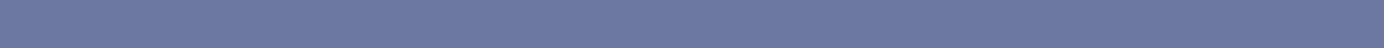 ПЕРЕЧЕНЬ УСПЕШНЫХ ПРАКТИКНОРМАТИВНОЕ ОБЕСПЕЧЕНИЕРАЗРАБОТКА СТРАТЕГИЧЕСКОГО ДОКУМЕНТА РАЗВИТИЯ ИНВЕСТИЦИОННОЙ ДЕЯТЕЛЬНОСТИ НА ТЕРРИТОРИИ МУНИЦИПАЛЬНОГО ОБРАЗОВАНИЯПрактика является базовой (минимально необходимой) для следующих групп муниципальных образований:	административныхцентров (столиц) субъектов Российской Федерации; городских округов, являющихся промышленными центрами; моногородов, с учетом указанных ниже особенностей.Органам местного самоуправления рекомендуется разработать и осуществлять реализацию стратегического документа развития инвестиционной деятельности на территории муниципального образования (далее - Инвестиционная стратегия).Наличие Инвестиционной стратегии является одним из ключевых элементов формирования инвестиционной политики как важнейшего элемента стратегии социально-экономического развития территории.Целью разработки Инвестиционной стратегии является проведение оценки ресурсов и возможностей для развития, а также формирование перечня мероприятий, создающих благоприятные условия привлечения инвестиций для решения ключевых задач социально-экономического развития муниципального образования.Наличие такого стратегического документа позволяет привлечь инвесторов долгосрочностью заявленных целей развития муниципальногообразования и предоставлением информации о существующем потенциале территории.Инвестиционная стратегия может быть оформлена в виде самостоятельного документа либо в виде отдельного раздела Стратегии социально-экономического развития муниципального образования.Инвестиционная стратегия должна определять цели инвестиционной политики, основные направления и приоритеты в привлечении инвестиций на среднесрочную и долгосрочную перспективу.В Инвестиционной стратегии рекомендуется отражать следующую информацию:исходные посылки формирования политики привлечения инвестиций на территории муниципального образования, включая:оценку доступных ресурсов развития экономикимуниципального	образования	(кадровые,инфраструктурные, производственные, информационные, рекреационные и другие);видение текущих конкурентных преимуществ и слабых сторон муниципального образования (относительно других муниципальных образований) с точки зрения инвестиционной привлекательности;оценку потенциальных точек роста экономикимуниципального образования, в том числе выявление приоритетных	направлений	инвестиционнойдеятельности на территории муниципального образования;видение результата, который будет достигнут при реализации политики привлечения инвестиций на территории муниципального образования;описание взаимосвязанных по целям, задачам, срокам осуществления и ресурсам мероприятий, обеспечивающих рост инвестиций в экономику муниципального образования, а также направленных на продвижение муниципального образования и маркетинга территории.Рекомендуется установить ключевые показатели эффективности реализации Инвестиционной стратегии.Для целей реализации Инвестиционной стратегии рекомендуется принятие муниципальной	программы, закрепляющей переченьмероприятий, создающих	благоприятные условия привлеченияинвестиций и ответственных за реализацию мероприятий.Разработку Инвестиционной стратегии рекомендуется осуществлять публично с привлечением экспертов, предпринимателей и инвесторов. Проект инвестиционной стратегии в целях проведения его общественного обсуждения рекомендуется разместить в:местных печатных СМИ;на интернет-ресурсе об инвестиционной деятельности в муниципальном образовании (при наличии) либо интернет- странице на официальном интернет-сайте администрации муниципального образования, а также интернет-странице на интернет-портале об инвестиционной деятельности субъекта Российской Федерации.В рамках Инвестиционной стратегии целесообразно закрепить:структуру и периодичность подготовки отчетности о реализации мер, значениях целевых показателей и их соответствии плановым значениям;личную ответственность руководителей за реализацию конкретных мер и достижение целевых значений плановых показателей;учет достижения плановых показателей при оценке деятельности руководителей органов местного самоуправления (показатели должны быть измеримыми).регулярную публикацию отчетов по результатам достижения плановых значений целевых показателей и реализации ключевых мер.Рекомендуется также подготовить презентационный материал, в котором в понятной и доступной форме изложить основные положения инвестиционной стратегии для предпринимателей.Утвержденную Инвестиционную стратегию муниципального образования вместе с презентационным материалом целесообразно:опубликовать в местных печатных СМИ;разместить на	интернет-ресурсе	об инвестиционнойдеятельности в муниципальном образовании (при наличии) либо интернет-странице на официальном интернет-сайте администрации муниципального образования, а также интернет-странице на интернет-портале об инвестиционной деятельности субъекта Российской Федерации.Предложения по ключевым показателям эффективности внедрения практикиОрганам местного самоуправления рекомендуется использовать следующие ключевые показатели эффективности внедрения практики:человек.Перечень муниципальных	образований,	являющихсяносителями успешной практики, представленный в Томе №2.Городской округ город Уфа Республики Башкортостан;Город Хабаровск Хабаровского края;Каневской район Краснодарского края;Саткинский район Челябинской области.РАЗРАБОТКА И РАЗМЕЩЕНИЕ В ОТКРЫТОМ ДОСТУПЕ ИНВЕСТИЦИОННОГО ПАСПОРТА МУНИЦИПАЛЬНОГО ОБРАЗОВАНИЯПрактика является базовой (минимально необходимой) для всех групп муниципальных образований с учетом указанных ниже особенностей.Органам местного самоуправления рекомендуется разработать и разместить в	открытом	доступе	Инвестиционный паспортмуниципального образования (далее - Инвестиционный паспорт), представляющий собой комплексный информационный бюллетень, содержащий основные социально-экономические показатели развития, а также иные значимые сведения о муниципальном образовании для инвестора.При разработке Инвестиционного паспорта рекомендуется исходить из следующих принципов:Инвестиционный паспорт должен быть ориентирован на конкретную аудиторию - потенциальных инвесторов;информация должна излагаться ясным, доступным языком (следует по возможности избегать узкоспециальной или сугубо научной лексики, а в тех случаях, когда подобные термины необходимы, их значение целесообразно пояснять).В Инвестиционный паспорт рекомендуется включать следующую базовую информацию:общую информацию о муниципальном образовании;параметры	социально-экономического	развитиямуниципального образования;перечень нормативных правовых актов, регулирующих инвестиционную деятельность в муниципальном образовании (при возможности с приложением актуальных текстов данных нормативных правовых актов);перечень объектов инфраструктуры, предлагаемых дляосуществления	инвестиционной	деятельности,располагающихся на территории муниципального образования;перечень и описание свободных земельных участков для осуществления инвестиционной деятельности;ключевые реализуемые инвестиционные проекты (реестр реализуемых инвестиционных проектов) с описанием конкретных результатов (историй успеха) реализации;контактную информацию органов власти и местного самоуправления, а также организаций, участвующих в инвестиционном процессе.Информацию, содержащуюся в Инвестиционном	паспорте,целесообразно поддерживать в актуальном состоянии, для чего рекомендуется предусмотреть возможность ее оперативного обновления и определить ответственное за это должностное лицо.Инвестиционный паспорт целесообразно:периодически публиковать в актуальной редакции в местных печатных СМИ;разместить на интернет-странице на официальном интернет- сайте администрации муниципального образования;предоставить для размещения на интернет-портале об инвестиционной деятельности субъекта Российской Федерации.Инвестиционный паспорт разрабатывается на русском языке.Дополнительные рекомендации для определенных групп муниципальных образованийДля административных центров (столиц) субъектов Российской Федерации, а также городских округов, являющихся промышленными центрами, дополнительно рекомендуется:перевести Инвестиционный паспорт на иностранные языки;разместить Инвестиционный паспорт на отдельном специализированном интернет-портале об инвестиционной деятельности в муниципальном образовании;осуществить тиражирование Инвестиционного паспорта на бумажном носителе для распространения на специализированных мероприятиях (к примеру, выставках) с участием инвесторов.Предложения по ключевым показателям эффективности внедрения практикиОрганам местного самоуправления рекомендуется использовать следующий ключевой показатель эффективности внедрения практики:Доля предпринимателей, пользующихся в своей деятельностиинформацией, содержащейся в инвестиционном паспорте муниципального образования от общего числа опрошенных предпринимателей,	%	(опрос может проводиться наспециализированном интернет-ресурсе, на котором размещен Инвестиционный паспорт).Перечень муниципальных	образований,	являющихсяносителями успешной практики, представленный в Томе №2.Миасский городской округ Челябинской области;Борский район Нижегородской области;Балаковский район Саратовской области;Сурский район Ульяновской области;Муниципальные образования Ленинградской области.ПРИНЯТИЕ КОМПЛЕКСА НОРМАТИВНЫХ АКТОВ, УСТАНАВЛИВАЮЩИХ ОСНОВНЫЕ НАПРАВЛЕНИЯ ИНВЕСТИЦИОННОЙ ПОЛИТИКИ МУНИЦИПАЛЬНОГО ОБРАЗОВАНИЯ И РАЗВИТИЯ МАЛОГО И СРЕДНЕГО ПРЕДПРИНИМАТЕЛЬСТВАПрактика является базовой (минимально необходимой) для всех групп муниципальных образований с учетом указанных ниже особенностей.Органам местного самоуправления рекомендуется обеспечить принятие и реализацию комплекса нормативных актов, устанавливающих основные направления инвестиционной политики муниципального образования и развития малого и среднего предпринимательства и определяющих формы участия органов местного самоуправления и муниципальных предприятий и учреждений в развитии и поддержке инвестиционной и предпринимательской деятельности на территории муниципального образования.Данные акты должны создать нормативно-правовую основу инвестиционной и предпринимательской деятельности на территории муниципального образования, принятую в пределах их компетенций в соответствии с законодательством Российской Федерации.Для реализации	практики целесообразно	разработатьмуниципальные нормативные акты, устанавливающие следующие нормы:приоритеты	социально-экономического	развитиямуниципального образования;формы участия муниципального образования в реализации инвестиционных проектов;критерии отбора инвестиционных и предпринимательских проектов для предоставления поддержки;порядок отбора заявок для предоставления поддержки;мониторинг и оценка	социально-экономическойэффективности инвестиционных и предпринимательских проектов, получивших поддержку.Приоритеты социально-экономического развития муниципального образования определяются стратегическими документами муниципального образования.Участие муниципального образования в реализации инвестиционных проектов возможно посредством предоставления поддержки частным инвесторам, реализующим или планирующим реализацию проектов, либо в форме совместной реализации проектов.Участие муниципальных образований в реализации инвестиционных и предпринимательских проектов может осуществляться в следующих формах:предоставление поддержки частным инвесторам:предоставление льгот по уплате местных налогов (льготные ставки земельного налога или освобождение от его уплаты);предоставление на льготных условиях объектов, находящихся в муниципальной собственности (льготные ставки арендной платы, передача объектов в безвозмездное пользование);предоставление муниципальных гарантий, поручительств или залогового обеспечения по кредитам, привлекаемым на реализацию инвестиционных проектов (в соответствии с бюджетным законодательством Российской Федерации);сопровождение инвестиционных проектов по принципу «одного окна»;обеспечение обратной связи инвесторов с главой местной администрации.совместная реализация проектов:предоставление бюджетных инвестиций юридическим лицам, не являющимся муниципальными учреждениями и муниципальными унитарными предприятиями (в соответствии с бюджетным законодательством Российской Федерации);вовлечение в инвестиционный процесс временно приостановленных и законсервированных строек и объектов, находящихся в муниципальной собственности;реализация проектов муниципально-частного партнерства, включая реализацию концессионных соглашений.Учитывая ограниченные возможности местных бюджетов, важным условием является установление критериев отбора приоритетных проектов, получающих поддержку. В качестве таких критериев целесообразно установить:принадлежность проекта к приоритетной для целей развития муниципального образования отрасли;показатели социально-экономической эффективности проекта (налоговые поступления в местный бюджет, создание рабочих мест, средний размер заработной платы, создание объектов социальной инфраструктуры);объем частных инвестиций в реализацию проекта;уровень софинансирования из муниципального бюджета.В порядке отбора заявок для предоставления поддержки необходимо предусмотреть порядок приема, рассмотрения и оценки заявок, закрытый перечень предоставляемых документов и информации, а также порядок оформления решений о предоставлении (отказе в предоставлении) поддержки и заключения соответствующих соглашений с получателями поддержки (при необходимости).К процедурам рассмотрения и оценок заявок рекомендуется привлекать представителей предпринимательских объединений и общественных организаций.Дополнительные рекомендации для определенных групп муниципальных образованийАктуальные редакции нормативных актов, устанавливающих основные направления участия муниципального образования в инвестиционной деятельности, целесообразно разместить:в муниципальных образованиях, являющихся административными центрами (столицами) субъектовРоссийской Федерации и городских округах, являющихся промышленными центрами - на отдельном специализированном интернет-портале об инвестиционной деятельности в муниципальном образовании;в моногородах и иных муниципальных образованиях - наотдельной интернет-странице официального интернет-сайта администрации муниципального образования, либо на отдельной интернет-странице	интернет-портала обинвестиционной деятельности	субъекта РоссийскойФедерацииКроме того, в муниципальных образованиях, являющихся административными центрами (столицами) субъектов Российской Федерации и городских округах, являющихся промышленными центрами, рекомендуется ежегодно издавать сборники муниципальных актов (включая акты, устанавливающие основные направления участия муниципального образования в инвестиционной деятельности и регулирующие развитие малого и среднего предпринимательства в муниципальном образовании, и распространять их среди инвесторов.Предложения по ключевым показателям эффективности внедрения практикиОрганам местного самоуправления муниципальных образований всех групп рекомендуется использовать следующий ключевой показатель эффективности внедрения практики:Доля инвестиционных проектов, получивших поддержку органов местного самоуправления и муниципальных учреждений, от общего числа инвестиционных проектов, реализуемых на территории муниципального образования, %.Дополнительно	органам местного	самоуправленияадминистративных центров (столиц) субъектов Российской Федерации, а также городских округов, являющихся промышленными центрами, рекомендуется использовать следующий ключевой показатель эффективности внедрения практики:Доля предпринимателей, удовлетворенных действующейсистемой муниципальных нормативных	актов,устанавливающих основные направления инвестиционной политики муниципального образования и развития малого и среднего предпринимательства, от общего числа опрошенных предпринимателей, %.Перечень муниципальных образований, являющихся носителями успешной практики, представленный в Томе №2.Город Орск Оренбургской области;Иные муниципальные образования Оренбургской области;Городской округ Тольятти Самарской области;Город Смоленск Смоленской области;Город Новоульяновск Ульяновской области;Красноярский район Астраханской области.ОРГАНИЗАЦИЯ СОПРОВОЖДЕНИЯ ИНВЕСТИЦИОННЫХ ПРОЕКТОВ ПО ПРИНЦИПУ «ОДНОГО ОКНА»Практика является базовой (минимально необходимой) для всех групп муниципальных образований с учетом указанных ниже особенностей.Органам местного самоуправления рекомендуется организовать сопровождение инвестиционных проектов по принципу «одного окна». Это позволяет снизить временные и финансовые издержки инвесторов на реализацию инвестиционных проектов за счет исключения необходимости обращаться в различные органы местного самоуправления и организации.Для внедрения практики требуется разработать и утвердить регламент сопровождения инвестиционных проектов по принципу «одного	окна»,	определяющий процедуры сопровожденияинвестиционного проекта органами власти муниципального образования, обеспечивающие получение полного комплекса услуг, связанных с реализацией инвестиционного проекта на территории муниципального образования.В регламент сопровождения инвестиционных проектов по принципу «одного окна» рекомендуется включать следующие положения:алгоритм работ по сопровождению инвестиционного проекта с детализацией инвестиционного процесса, указанием конкретного результата каждой операции, ответственных исполнителей и сроков выполнения;описание круга участников инвестиционного процесса;описание ключевых понятий:	инвестиционный проект,инвестиционный процесс и т.п.;описание	ключевых	инструментов:	инвестиционноесоглашение, профиль инвестиционного проекта, паспорт инвестиционной площадки, прочие инструменты;описание услуг	муниципального образования,предоставляемых инвесторам в рамках сопровождения проектов в режиме «одного окна».В рамках данного регламента рекомендуется предусмотреть также возможность оказания содействия при оформлении земельного участка, при получении разрешительной документации, при решении вопросов по технологическим подключениям.В целях обеспечения инвестиционных проектов энергоресурсами также рекомендуется предусмотреть заключение соглашения между органами местного самоуправления, Правительством (администрацией) субъекта Российской Федерации и ресурсоснабжающими организациями. В данном соглашении также может быть задействован один из институтов развития (Корпорация	развития,	инвестиционное	агентство)регионального уровня. Соглашением могут быть предусмотрены рамки и формат взаимодействия в зависимости от стоимости инвестиционных проектов.Предложения по ключевым показателям эффективности внедрения практикиОрганам местного самоуправления муниципальных образований всех групп рекомендуется использовать следующие ключевые показатели эффективности внедрения практики:Объем инвестиций в реализацию инвестиционных проектов, сопровождаемых по принципу «одного окна», млн. рублей;Соотношение объема инвестиций в реализацию инвестиционных проектов, сопровождаемых по принципу «одного окна», и объема инвестиций в основной капитал за счет всех источников финансирования, %.Дополнительно	органам местного	самоуправленияадминистративных центров	(столиц)	субъектов РоссийскойФедерации, а также городских округов, являющихся промышленными центрами, рекомендуется использовать следующий ключевой показатель эффективности внедрения практики:Доля инвесторов, сопровождаемых по принципу «одного окна», и удовлетворенных работой профильной структуры, от общего числа инвесторов, сопровождаемых по принципу «одного окна», %.Перечень муниципальных образований, являющихся носителями успешной практики, представленный в Томе №2Город Череповец Вологодской области;Чердаклинский район Ульяновской области;Заводоуковский городской округ Тюменской области.УТВЕРЖДЕНИЕ СТАНДАРТОВ КАЧЕСТВА ПРЕДОСТАВЛЕНИЯ МУНИЦИПАЛЬНЫХ УСЛУГПрактика является базовой (минимально необходимой) для следующих групп муниципальных образований:	административныхцентров (столиц) субъектов Российской Федерации; городских округов, являющихся промышленными центрами, с учетом указанных ниже особенностей. Практика является дополнительной для следующих групп муниципальных образований:	моногорода; иные муниципальныеобразования, с учетом указанных ниже особенностей.Органам местного самоуправления рекомендуется установить и утвердить стандарты качества предоставления муниципальных услуг.Основной целью установления и утверждения стандартов качества муниципальных услуг является установление гарантированного уровня качества муниципальных услуг, предоставляемых заявителям за счет средств соответствующего бюджета.Стандарт качества муниципальной услуги представляет собой описание состава, качества и (или) объема, условий, порядка и результатов оказания муниципальной услуги, закрепленное нормативными документами. Он также определяет величину финансовых средств, необходимых для предоставления данной услуги потребителям. Поэтому стандарт качества услуги должен утверждаться тем органом местного самоуправления, к полномочиям которого относится предоставление данной услуги.При этом важно отметить, что стандарты качества услуг, утвержденные нормативными правовыми актами органов местного самоуправления, становятся публичными обязательствами и влекут за собой возникновение расходных обязательств местного бюджета.По этой причине данная практика рекомендуется, в первую очередь, для муниципальных	образований,	обладающих достаточнымифинансовыми возможностями - административных центров (столиц) субъектов Российской Федерации, а также городских округов, являющихся промышленными центрами.Для внедрения практики рекомендуется поэтапно реализовать следующие мероприятия:разработать и утвердить правила разработки стандартов;определить перечень услуг, для которых будут разработаны стандарты;предусмотреть в бюджете муниципального образования средства на разработку стандартов муниципальных услуг, их реализацию и мониторинг выполнения;разработать стандарты муниципальных услуг;утвердить нормативными актами стандарты муниципальных услуг.В стандартах качества муниципальных услуг рекомендуется отражать следующую информацию:Описание услуги или показатели, определяющие содержание бюджетной услуги;Правила организации всех этапов предоставления услуги и критерии соблюдения правил:распространение информации об услуге;формирование списка заявителей;принятие заявки от заявителей;рассмотрение заявки;принятие решения по результатам рассмотрения заявки;информирование заявителя о принятом решении.выбор потребителем	организации,	органа властипредоставляющей услугу;условия предоставления услуги;рассмотрение претензий потребителя.Требования к учреждениям, органам власти, предоставляющим услуги:наличие и состояние документов, в соответствии с которыми функционирует учреждение,условия размещения учреждения,специальное техническое оснащение учреждения (оборудование, приборы, аппаратура и т.д.),укомплектованность учреждения специалистами и их квалификация,состояние информации об учреждении, порядке и правилах предоставления услуг населению,наличие внутренней (собственной) и внешней систем контроля за деятельностью учреждения.Требования к результатам работы организации, органа властипредоставляющих услугу.Предложения по ключевым показателям эффективности внедрения практикиОрганам местного самоуправления рекомендуется использовать следующий ключевой показатель эффективности внедрения практики:Доля муниципальных услуг, по которым приняты стандарты качества, от общего количества муниципальных услуг, %.Перечень муниципальных образований, являющихся носителями успешной практики, представленный в Томе №2Практика рекомендована Агентством.ВНЕДРЕНИЕ СИСТЕМЫ ОЦЕНКИ РЕГУЛИРУЮЩЕГО ВОЗДЕЙСТВИЯ ПРОЕКТОВ МУНИЦИПАЛЬНЫХ НОРМАТИВНЫХ ПРАВОВЫХ АКТОВ И ЭКСПЕРТИЗЫ ДЕЙСТВУЮЩИХ МУНИЦИПАЛЬНЫХ НОРМАТИВНЫХ ПРАВОВЫХ АКТОВ, РЕГУЛИРУЮЩИХ ВОПРОСЫ, СВЯЗАННЫЕ С ОСУЩЕСТВЛЕНИЕМ ПРЕДПРИНИМАТЕЛЬСКОЙ ДЕЯТЕЛЬНОСТИПрактика является базовой (минимально необходимой) для следующих групп муниципальных образований:	административныхцентров (столиц) субъектов Российской Федерации, с учетом указанных ниже особенностей. Практика является дополнительной для следующих групп муниципальных образований: городских округов, являющихся промышленными центрами, с учетом указанных ниже особенностей.Органам местного самоуправления административных центров (столиц) субъектов Российской Федерации, а также городских округов, являющихся промышленными центрами, в целях обеспечения защиты предпринимателей от неоправданного регулирования, влекущего за собой возникновение административных барьеров либо издержки субъектов предпринимательской деятельности, иным образом ухудшающего их положение, рекомендуется внедрить систему оценки регулирующего воздействия проектов муниципальных нормативных актов и экспертизы действующих муниципальных нормативных актов, регулирующих вопросы, связанные с осуществлением предпринимательской деятельности.Федеральным законом от 2 июля 2013 года № 176-ФЗ «О внесении изменений в Федеральный закон “Об общих принципах организации законодательных (представительных) и исполнительных органов государственной власти субъектов Российской Федерации” иФедеральный закон “Об общих принципах организации местного самоуправления в Российской Федерации” по вопросам оценки регулирующего воздействия проектов нормативных правовых актов и экспертизы нормативных правовых актов» закреплена обязательность проведения оценки регулирующего воздействия (далее - ОРВ) проектов нормативных правовых актов, а также экспертизы действующих нормативных правовых актов, затрагивающих вопросы ведения предпринимательской и инвестиционной деятельности в муниципальных образованиях:в городских округах, являющихся административными центрами субъектов Российской Федерации, положения Федерального закона начинают действовать с 1 января 2015 года;в муниципальных районах, городских округах и на внутригородских территориях городов федерального значения - с 1 января 2016 года;в иных муниципальных образованиях - с 1 января 2017 года.В настоящее время рассматривается вопрос	(подготовлензаконопроект) об исключении обязательности проведения ОРВ проектов нормативных правовых актов, а также экспертизы действующих нормативных правовых актов, затрагивающих вопросы ведения предпринимательской и инвестиционной деятельности во всех муниципальных образованиях, кроме городских округов, являющихся административными центрами субъектов Российской Федерации. В случае принятия данного законопроекта во всех остальных типах муниципальных образований внедрение системы будет добровольным.Таким образом, внедрение практики рекомендуется, в первую очередь, для административных центров (столиц) субъектов Российской Федерации (носит обязательный характер), а также для городских округов, являющихся промышленными центрами.Для внедрения практики на муниципальном уровне должна быть создана законодательная основа, в частности разработан и принят нормативный акт	(нормативные	акты),	устанавливающий(устанавливающие):1) уполномоченный орган местного самоуправления в сфере ОРВ;2) правила проведения ОРВ, в том числе:официальный интернет-сайт для размещения проектов актов, документов об оценке регулирующего воздействия для публичного обсуждения;минимальные сроки публичного обсуждения на официальном интернет-сайте;обязанность рассмотрения всех предложений, поступивших в установленный срок в связи с проведением публичного обсуждения и опубликования результатов рассмотрения по каждому предложению;требования к содержанию отчета об оценке регулирующего воздействия проекта акта с предусмотренной обязательной мотивировкой причин отклонения предложений субъектов предпринимательской деятельности.Кроме того, рекомендуется реализовать следующие мероприятия в целях совершенствования системы регулирования предпринимательской деятельности в муниципальном образовании:провести экспертизу (аудит) действующих правовых актовмуниципальных нормативных актов, регулирующих вопросы, связанные с осуществлением предпринимательской деятельности,	на их соответствие федеральномузаконодательству, а также наличие противоречий и (или) расхождений с муниципальными нормативными актами;привлечь к проведению экспертизы (аудита) представителей предпринимательских объединений;внести изменения в муниципальные нормативные акты в целях устранения выявленных в ходе аудита противоречий и расхождений;по возможности унифицировать регулирование вопросов предоставления муниципальной поддержки субъектам малого и среднего предпринимательства в части условий, порядка и сроков предоставления поддержи.Предложения по ключевым показателям эффективности внедрения практикиОрганам местного самоуправления рекомендуется использовать следующие ключевые показатели эффективности внедрения практики:Доля проектов муниципальных нормативных	актов,регулирующих	вопросы,	связанные	с	осуществлениемпредпринимательской деятельности, прошедших процедуру оценки регулирующего воздействия, в общем числе принятых проектов муниципальных нормативных актов, регулирующих вопросы, связанные с осуществлением предпринимательской деятельности, %;Доля действующих муниципальных нормативных актов,регулирующих	вопросы,	связанные	с	осуществлениемпредпринимательской деятельности, прошедших процедуру экспертизы (оценки фактического воздействия), в общем числе действующих муниципальных нормативных актов, регулирующих	вопросы,	связанные	с	осуществлениемпредпринимательской деятельности, %;Среднее число участников публичных консультаций по оценке регулирующего воздействия проектов муниципальных нормативных актов, регулирующих вопросы, связанные с осуществлением предпринимательской деятельности, единиц.Перечень муниципальных образований, являющихся носителями успешной практики, представленный в Томе №2Миасский городской округ Челябинской области;Муниципальные образования Ульяновской области;Муниципальные образования Чувашской Республики.УТВЕРЖДЕНИЕ ПРОЦЕДУРЫ РЕАЛИЗАЦИИ ПРОЕКТОВ С ИСПОЛЬЗОВАНИЕМ МЕХАНИЗМА МУНИЦИПАЛЬНО-ЧАСТНОГО ПАРТНЕРСТВАПрактика является дополнительной для следующих групп муниципальных образований:	административных центров (столиц)субъектов Российской Федерации; городских округов, являющихся промышленными центрами; моногородов, с учетом указанных ниже особенностей.Органам местного самоуправления административных центров (столиц) субъектов Российской Федерации, городских округов, являющихся промышленными центрами, а также моногородов,рекомендуется утвердить процедуры реализации проектов с использованием механизма муниципально-частного партнерства.Муниципально-частное партнерство представляет собой совокупность форм и механизмов средне- и долгосрочного взаимовыгодного сотрудничества между муниципальным образованием, с одной стороны, и бизнесом, с другой стороны, с целью реализации общественно значимых проектов на территории муниципального образования.Реализация проектов муниципально-частного партнерства направлено на решение следующих задач:привлечение частных инвестиций в экономику и социальную сферу муниципального образования;обеспечение эффективного использования имущества, находящегося в муниципальной собственности;техническое переоснащение объектов муниципальной собственности;повышение качества предоставления муниципальных услуг.Участие хозяйствующих субъектов в муниципально-частномпартнерстве, как правило, осуществляется в целях создания (строительства, реконструкции) и (или) эксплуатации следующих видов объектов:объекты транспортной инфраструктуры;объекты	жилищно-коммунального	хозяйства,	включаяобъекты водо-, тепло-, и газо- и энергоснабжения, водоотведения, очистки сточных вод, переработки и утилизации (захоронения) бытовых отходов, а также объекты обеспечения функционирования и благоустройства жилого и нежилого фонда;объекты энергоснабжения, включая электрогенерирующие системы, а также системы передачи и распределения электроэнергии;объекты подвижной и стационарной связи и телекоммуникаций;объекты, используемые для предоставления медицинских, лечебно-профилактических и иных видов услуг в сфере здравоохранения;объекты образования, воспитания, культуры и отдыха и иные объекты культурного и социально-бытового обслуживания;объекты, используемые для предоставления услуг в сфере туризма, рекреации и спорта.Реализация проектов муниципально-частного партнерства (далее - проектов), как правило, предполагает следующие основные этапы:формирование (общее описание) проекта;составление технического задания на реализацию проекта;проведение конкурсных процедур на право реализации проекта;реализация проекта;оценка результатов реализации проекта.Для внедрения практики целесообразно нормативно закрепить процедуру реализации проектов с использованием механизма муниципально-частного партнерства, устанавливающую порядок и условия участия муниципального образования в проектах муниципальночастного партнерства, в том числе предусмотреть следующие нормы:цели, задачи, основные понятия, принципы муниципальночастного партнерства на территории муниципального образования;формат, условия и форму участия в проектах муниципальночастного партнерства;объекты и права собственности в рамках соглашений о реализации проектов муниципально-частного партнерства;порядок проведения конкурсов на право заключения соглашений о реализации проектов муниципально-частного партнерства;порядок определения приоритетных для использования муниципально-частного партнерства направлений и отраслей муниципального хозяйства;порядок подготовки проектов муниципально-частного партнерства;порядок рассмотрения предложений частных инвесторов о реализации проектов муниципально-частного партнерства;порядок осуществления контроля и представления отчетности о реализации проектов муниципально-частного партнерства;порядок оценки промежуточных и итоговых результатов проектов муниципально-частного партнерства;порядок проведения общественной и независимой экспертизыпроектов	муниципально-частного	партнерства и ихрезультатов;порядок проведения публичного обсуждения проектов муниципально-частного партнерства и их результатов.Нормативный акт целесообразно:органам местного самоуправления административных центров (столиц) субъектов Российской Федерации, а также городских округов, являющихся промышленными центрами- разместить на отдельном специализированном интернет- портале об инвестиционной деятельности в муниципальном образовании;органам местного самоуправления моногородов - разместитьна официальном	интернет-сайте	администрациимуниципального образования; либо предоставить для размещения на интернет-портале об инвестиционной деятельности субъекта Российской Федерации.Рекомендуется тиражирование основных положений нормативного акта в наглядной форме на бумажном носителе для распространения на специализированных мероприятиях (к примеру, выставках) с участием инвесторов.Мероприятия по реализации проектов муниципально-частного партнерства целесообразно включать в стратегические и программные документы развития инвестиционной деятельности в муниципальных образованиях (включая отраслевые документы).Предложения по ключевым показателям эффективности внедрения практикиОрганам местного самоуправления рекомендуется использовать следующий ключевой показатель эффективности внедрения практики:Количество проектов, реализуемых с использованием механизма муниципально-частного партнерства, единиц.Перечень муниципальных	образований,	являющихсяносителями успешной практики, представленный в Томе №2Город Ставрополь Ставропольского края;Город Грозный Чеченской Республики;Городской округ город Тверь Тверской области;Комсомольский район Ивановской области;Муниципальные образования Нижегородской области.ЕЖЕГОДНОЕ ИНВЕСТИЦИОННОЕ ПОСЛАНИЕ ГЛАВЫ МУНИЦИПАЛЬНОГО ОБРАЗОВАНИЯ С ПРИНЯТИЕМ ИНВЕСТИЦИОННОЙ ДЕКЛАРАЦИИ (ИНВЕСТИЦИОННОГО МЕМОРАНДУМА)Практика является базовой (минимально необходимой) для всех групп муниципальных образований, с учетом указанных ниже особенностей.Органам местного самоуправления всех групп муниципальных образований рекомендуется проводить подготовку и публичное представление главой администрации муниципального образования послания об инвестиционном климате в муниципальном образовании.Доступность информации о результатах реализованных мероприятий,	основных	направлениях,	приоритетах и планахадминистрации муниципального образования на ближайшую перспективу в сфере привлечения инвестиций и поддержки инвестиционной и предпринимательской деятельности является важным фактором привлечения инвесторов.Одной из форм донесения такой информации до инвесторов может являться ежегодное послание об инвестиционном климате главы муниципального образования.Послание об инвестиционном климате в муниципальном образовании адресуется органам местного самоуправления, инвесторам, предпринимателям и лицам, проживающим на территории муниципального образования. Инвестиционное послание должно быть отдельным посланием.В инвестиционном послании рекомендуется отражать следующую информацию:показатели инвестиционной активности муниципального образования за прошедший период (в том числе объем и динамика привлеченных инвестиций, количество созданных высокопроизводительных рабочих мест, финансовоэкономические показатели реализации инвестиционных проектов);основные направления и приоритеты в сфере привлечения инвестиций;меры поддержки, которые администрация муниципального образования готова предложить существующим и потенциальным инвесторам (в том числе меры поддержки, реализуемые в муниципальном образовании совместно с органами государственной власти субъекта Российской Федерации).Главам административных центров (столиц) субъектов Российской Федерации и городских округов, являющихся промышленными центрами по итогам инвестиционного послания для обозначения принципов деятельности главы муниципального образования и демонстрации его заинтересованности в улучшении инвестиционного климата на территории муниципального образования рекомендуется также принимать инвестиционную декларацию (инвестиционный меморандум), либо при необходимости вносить корректировки в действующую инвестиционную декларацию (инвестиционный меморандум).Инвестиционная декларация (инвестиционный меморандум) должна устанавливать принципы взаимодействия органов местного самоуправления с субъектами предпринимательской и инвестиционной деятельности, в число которых входят:принцип равенства - недискриминирующий подход ко всем субъектам предпринимательской и инвестиционной деятельности;принцип вовлеченности - участие субъектов предпринимательской и инвестиционной деятельности в процессе принятия решений органов местного самоуправления и оценки их реализации;принцип	прозрачности	-	общедоступностьдокументированной информации	органов местногосамоуправления;лучшие практики - ориентация административных процедур ирегулирования на лучшую с точки зрения интересов субъектов предпринимательской и инвестиционной деятельности практику взаимодействия органов местного самоуправления с субъектами	предпринимательской	и инвестиционнойдеятельности.В инвестиционную декларацию (инвестиционный меморандум) также целесообразно включать следующие положения:обязательства	органов местного	самоуправления пообеспечению и защите прав инвесторов;обязательства	органов местного	самоуправления поосуществлению мер, направленных на сокращение сроков и упрощение процедур выдачи разрешительной документации для инвесторов.По решению администрации муниципального образования вместо принятия собственной инвестиционной декларации муниципальное образование может присоединиться к выполнению инвестиционной декларации (инвестиционного меморандума), принятой на уровне субъекта Российской Федерации. Присоединение к инвестиционной декларации (инвестиционного меморандума) субъекта Российской Федерации оформляется в виде официального документа, утверждаемого представительным органом либо главой муниципального образования. При этом могут предусматриваться дополнительные гарантии и обязательства администрации муниципального образования по проведению мероприятий, направленных на улучшение инвестиционного климата на соответствующей территории.В целях максимально широкого распространения Инвестиционное послание и Инвестиционную декларацию (инвестиционный меморандум) рекомендуется:разместить в местных печатных СМИ и на отдельномспециализированном	интернет-портале	муниципальногообразования об инвестиционной деятельности;представить в виде публичного выступления главы муниципального образования перед представителями бизнес- сообщества.Предложения по ключевым показателям эффективности внедрения практикиОрганам местного самоуправления рекомендуется использовать следующий ключевой показатель эффективности внедрения практики:Количество публикаций в СМИ (телеэфиры, печатные и интернет издания, брошюры, интернет-сайты), на которых размещено инвестиционное послание, единиц.Перечень муниципальных образований, являющихся носителями успешной практики, представленный в Томе №2Город Братск Иркутской области;Город Шадринск Курганской области;Воробьевский муниципальный район Воронежской области;Лениногорский муниципальный район Республики Татарстан;Муниципальные образования Ульяновской области.ИНФОРМАЦИОННОЕ ОБЕСПЕЧЕНИЕУТВЕРЖДЕНИЕ И ПУБЛИКАЦИЯ ЕЖЕГОДНО ОБНОВЛЯЕМОГО ПЛАНА СОЗДАНИЯ ОБЪЕКТОВ НЕОБХОДИМОЙ ДЛЯ ИНВЕСТОРОВ ИНФРАСТРУКТУРЫ В МУНИЦИПАЛЬНОМ ОБРАЗОВАНИИ И ПОРЯДКА ПРЕДОСТАВЛЕНИЯ ИНФОРМАЦИИ ДЛЯ РАЗМЕЩЕНИЯ НА ИНВЕСТИЦИОННОЙ КАРТЕ СУБЪЕКТА РОССИЙСКОЙ ФЕДЕРАЦИИПрактика является базовой (минимально необходимой) для всех групп муниципальных образований, с учетом указанных ниже особенностейОрганам местного самоуправления рекомендуется разработать и ежегодно обновлять План создания инвестиционных объектов и необходимой транспортной, энергетической, социальной, инженерной, коммунальной и телекоммуникационной инфраструктуры муниципального образования (далее - План).Доступность документов, определяющих требования к размещению объектов и информации об имеющейся в муниципальном образовании инфраструктуре, их публикация в наглядной форме, позволяют хозяйствующим субъектам управлять рисками своих инвестиционных решений, а также принимать обоснованные решения об участии в реализации инвестиционных проектов.При этом План выполняет как информационную функцию для инвесторов, так и позволяет осуществлять эффективное планированиедеятельности всех заинтересованных сторон по развитию инфраструктуры в муниципальном образовании.В данный план рекомендуется включать следующую базовую информацию:информацию обо всех ключевых объектах инфраструктуры, строительство и реконструкция которых зафиксированы в действующих программах (федерального, регионального и местного уровней), в том числе на условиях муниципальночастного партнерства и государственно-частного партнерства;информацию о планируемых сроках сдачи и фактическом состоянии (этап подготовки или исполнения) в отношении каждого объекта;планируемые к строительству	(реконструкции)инвестиционные объекты с указанием требуемых мощностей потребления энергетических ресурсов.Дополнительно (при наличии финансовых возможностей муниципальных образований) рекомендуется провести инвентаризацию муниципальных земель и имущества и составить систематизированный публичный перечень муниципальных земельных участков и объектов недвижимости, с указанием:их местоположения (на карте муниципального образования);основных характеристик	(площадь,	разрешенноеиспользование, зарегистрированные права и т.п.);наличие обременений прав и ограничений по использованию;условий их предоставления инвесторам;наличия инженерных сетей и объектов инфраструктуры.Данная информация также может включаться	(являтьсяприложением) в План.План целесообразно:разместить на интернет-странице на официальном интернет- сайте администрации муниципального образования;предоставить информацию, содержащуюся в Плане, для размещения на Инвестиционной карте субъекта Российской Федерации, на территории которого находится данное муниципальное образование.Дополнительные рекомендации для определенных групп муниципальных образованийДля административных центров (столиц) субъектов Российской Федерации, а также городских округов, являющихся промышленными центрами, рекомендуется:разместить План на отдельном специализированном интернет- портале об инвестиционной деятельности в муниципальном образовании;информацию, содержащуюся в Плане, наглядно отобразить на инвестиционной карте муниципального образования (может быть размещена на отдельном специализированном интернет- портале об инвестиционной деятельности в муниципальном образовании);осуществить тиражирование Плана и инвестиционной карты муниципального образования на бумажном носителе для распространения на специализированных мероприятиях (к примеру, выставках) с участием инвесторов.Также рекомендуется разработать и утвердить регламент (порядок) подготовки и актуализации Плана, включающим порядок формирования, ежегодного	обновления, а также предоставления информации,содержащейся в Плане, для размещения на Инвестиционной карте субъекта Российской Федерации, на территории которого находится данное муниципальное образование.Предложения по ключевым показателям эффективности внедрения практикиОрганам местного самоуправления рекомендуется использовать следующие ключевые показатели эффективности внедрения практики:Количество созданных объектов необходимой инвесторам инфраструктуры, единиц;Степень исполнения Плана создания объектов необходимой для инвесторов инфраструктуры, %;Доля объектов необходимой для инвесторов инфраструктуры(созданных	и	запланированных),	отраженных наИнвестиционной карте субъекта Российской Федерации, от общего числа объектов необходимой для инвесторов инфраструктуры (созданных и запланированных), %.Перечень муниципальных	образований,	являющихсяносителями успешной практики, представленный в Томе №2Город Братск Иркутской области;Город Череповец Вологодской области.ОРГАНИЗАЦИЯ СПЕЦИАЛИЗИРОВАННОГО ИНТЕРНЕТ-РЕСУРСА МУНИЦИПАЛЬНОГО ОБРАЗОВАНИЯ ОБ ИНВЕСТИЦИОННОЙ ДЕЯТЕЛЬНОСТИ, ОБЕСПЕЧИВАЮЩЕГО КАНАЛ ПРЯМОЙ СВЯЗИ ОРГАНОВ МЕСТНОГО САМОУПРАВЛЕНИЯ С ИНВЕСТОРАМИПрактика является базовой (минимально необходимой) для всех групп муниципальных образований, с учетом указанных ниже особенностей.Органам местного самоуправления рекомендуется в целях оперативного предоставления актуальной информации об инвестиционном потенциале муниципального образования, механизмах поддержки инвестиционной деятельности, нормативно-правовой базе в сфере инвестиций на муниципальном уровне, создавать и поддерживать специализированные интернет-ресурсы, посвященные инвестиционной деятельности (далее - Интернет-ресурс).Интернет-ресурс обеспечивает наглядное представление инвестиционных возможностей муниципального образования, основных направлений привлечения инвестиций в экономику муниципального образования и инфраструктуры, а также сбор и оперативное рассмотрение жалоб, обращений предпринимателей.Муниципальным образованиям рекомендуется размещать на Интернет-ресурсе следующую базовую информацию:• документы, характеризующие муниципальное образование (инвестиционный паспорт муниципального образования), определяющие условия взаимодействия с инвестором (инвестиционную декларацию муниципального образования, инвестиционное послание главы муниципального образования),а также программные документы и документы стратегического планирования;порядок взаимодействия инвесторов с должностными лицами органов исполнительной власти и органов местного самоуправления;описание мер поддержки инвесторов и порядок обращения для их получения;информацию о планах и результатах заседаний Совета по улучшению инвестиционного климата и протоколы его заседаний;отчеты и планы деятельности органов местного самоуправления по привлечению инвестиций и работе с инвесторами;информацию о планируемых и реализуемых на территориисоответствующего	муниципального	образованияинвестиционных проектах;информацию о канале (каналах) прямой связи инвесторов и руководства муниципального образования;информацию о доходах и расходах бюджета муниципального образования;информацию, содержащуюся в документах территориального планирования (статьи 20 и 24 ГРК РФ), правилах землепользования и застройки территории (статьи 31 и 32 ГРК РФ), документации по планировке территории (статья 45 ГРК РФ) в наглядной, понятной для инвестора форме.В целях популяризации	Интернет-ресурса	рекомендуетсяразмещение ссылок на него:в официальных публикациях муниципального образования (рядом с официальной символикой муниципального образования);местных печатных СМИ;на баннерах с символикой муниципального образования.Дополнительные рекомендации для определенных групп муниципальных образованийРекомендуется создавать Интернет-ресурс:для административных центров (столиц) субъектовРоссийской Федерации, а также городских округов, являющихся промышленными центрами в виде специализированного интернет-портала	об инвестиционной деятельности вмуниципальном образовании;для остальных типов муниципальных образований в одном из следующих видов:интернет-страницы	на официальном	интернет-сайтеадминистрации муниципального образования;интернет-страницы на интернет-портале об инвестиционной деятельности субъекта Российской Федерации (по согласованию с уполномоченным органом исполнительной власти субъекта Российской Федерации).Кроме того, на Интернет-ресурсе административных центров (столиц) субъектов Российской Федерации, а также городских округов, являющихся промышленными центрами, рекомендуется также размещать специализированные электронные сервисы для предпринимателей. К таким сервисам, например, могут относиться:«Налоговый калькулятор для инвестора», позволяющий рассчитать объем налоговых платежей;сервис, позволяющий предпринимателям в режиме онлайн рассчитать временные и материальные издержки на получение муниципальных услуг (включая услуги, предоставляемые муниципальными учреждениями), необходимых для реализации инвестиционного проекта.Предложения по ключевым показателям эффективности внедрения практикиОрганам местного самоуправления муниципальных образований всех групп рекомендуется использовать следующие ключевые показатели эффективности внедрения практики:Число посетителей специализированного интернет-ресурса в месяц/год, единиц;Соотношение числа посетителей специализированного интернет-ресурса в месяц/год, с численностью юридических лиц и индивидуальных предпринимателей, действующих в муниципальном образовании, %.Дополнительно	органам местного	самоуправленияадминистративных центров (столиц) субъектов Российской Федерации, а также городских округов, являющихся промышленными центрами, рекомендуется использовать следующий ключевой показатель эффективности внедрения практики:Доля предпринимателей, пользующихся в своей деятельности информацией, содержащейся на специализированном интернет-ресурсе, от общего числа опрошенных предпринимателей, %.Перечень муниципальных образований, являющихся носителями успешной практики, представленный в Томе №2Город Белгород Белгородской области;Город Братск Иркутской области;Город Вологда Вологодской области;Город Пермь Пермского края;Город Уфа Республики Башкортостан;Петрозаводский городской округ Республики Карелия;Муниципальные образования Краснодарского края.ФОРМИРОВАНИЕ СИСТЕМЫ ИНФОРМАЦИОННОЙ И КОНСУЛЬТАЦИОННОЙ ПОДДЕРЖКИ И ПОПУЛЯРИЗАЦИЯ ПРЕДПРИНИМАТЕЛЬСКОЙ ДЕЯТЕЛЬНОСТИ, В ТОМ ЧИСЛЕ НА БАЗЕ МНОГОФУНКЦИОНАЛЬНЫХ ЦЕНТРОВ ПРЕДОСТАВЛЕНИЯ ГОСУДАРСТВЕННЫХ И МУНИЦИПАЛЬНЫХ УСЛУГПрактика является базовой (минимально необходимой) для всех групп муниципальных образований, с учетом указанных ниже особенностей.Органам местного самоуправления (рекомендуется сформировать систему информационной и консультационной поддержки предпринимателей, а также реализовывать мероприятия, направленные на популяризацию предпринимательской деятельности. Для получения эффекта,	выраженного в развитии предпринимательства намуниципальном уровне, такая работа должна вестись систематически и включать комплексные мероприятия.Развитие предпринимательской деятельности и повышение предпринимательской активности населения во многом зависят от информированности граждан о возможностях и способах организации собственного дела, существующих правилах ведения бизнеса и возможности получения различных форм поддержки со стороны органов местного самоуправления, организаций, образующих инфраструктуру поддержки субъектов малого и среднего предпринимательства, и институтов развития.В то же время на муниципальном уровне сохраняются проблемы низкой информированности населения и предпринимателей об условиях ведения предпринимательской деятельности, возможностей полученияфинансовой или иной поддержки и др. Исследования показывают, что значительная доля населения и предпринимателей не знает о реализуемых программах поддержки предпринимательской деятельности и инструментах поддержки, которая оказывается бизнесу органами государственной власти и органами местного самоуправления. Кроме того, при получении муниципальных услуг субъекты предпринимательской деятельности зачастую сталкиваются с недостаточным количеством информации об услугах и трудностями в ее поиске в общедоступных источниках.Это влечет за собой дополнительные издержки заявителей, связанные с поиском необходимой информации. Кроме того, в обществе сохраняется своего рода боязнь ведения предпринимательской деятельности, что ограничивает потенциал развития предпринимательства в целом.Комплекс мероприятий может включать проведение обучающих мероприятий, конференций, форумов, круглых столов по вопросам предпринимательской деятельности.Кроме того, рекомендуется создание (развитие уже созданных) муниципальных центров поддержки предпринимательства, выполняющих следующие функции:сбор и распространение информации о кредитных и микрофинансовых организациях региона и условиях предоставления заемного финансирования субъектам малого и среднего предпринимательства;информирование предпринимателей по вопросам предоставления финансовой и имущественной поддержки регионального и муниципального уровней, а также прохождения процедур в рамках получения государственных и муниципальных услуг;консультирование и оказание помощи субъектам малого и среднего предпринимательства в вопросах подготовки документов для получения заемного финансирования, иной государственной и муниципальной финансовой поддержки, для прохождения процедур в рамках получения государственных и муниципальных услуг.Такие центры могут создаваться, в частности, на базе многофункциональных центров предоставления государственных и муниципальных услуг.Кроме того, рекомендуется размещение (и ежеквартальная актуализация) на официальном	интернет-сайте	администрациимуниципального образования, а также специализированных интернет- ресурсах, посвященных инвестиционной деятельности в муниципальном образовании актуальной информации:о мерах поддержки субъектов малого и среднего предпринимательства на муниципальном и региональном уровнях;о проводимых мероприятиях (в том числе обучающих);об изменениях нормативных правовых актов в области поддержки и ведения предпринимательской деятельности;о кредитных и микрофинансовых организациях региона, условиях предоставления заемного финансирования субъектам малого и среднего предпринимательства;о требованиях при прохождении процедур в рамках получения государственных и муниципальных услуг.Также рекомендуется периодическое освещение деятельности органов местного самоуправления в области поддержки субъектов малого и среднего предпринимательства в местных СМИ.Дополнительные рекомендации для определенных групп муниципальных образованийДополнительно муниципальным образованиям, обладающим необходимым объемом финансирования в рамках поддержки малого и среднего предпринимательства, в первую очередь, административным центрам (столицам) субъектов Российской Федерации, а также городским округам, являющимся промышленными центрами, рекомендуется:издание пособий, справочников по возможностям и порядку получения муниципальной поддержки, иным вопросам предпринимательской деятельности (в частности, наборов инструкций, описывающих последовательность действий заявителя при прохождении процедур в рамках получения государственных и муниципальных услуг) для их распространения на специальных мероприятиях с участием субъектов малого и среднего предпринимательства;организация на базе специализированных интернет-ресурсов, посвященных инвестиционной деятельности (либо на специально создаваемых ресурсах), бесплатных обучающих онлайн-курсов для предпринимателей.Для муниципальных образований, не обладающих необходимым объемом финансирования, в первую очередь, моногородов и иных муниципальных образований (кроме административных центров (столиц) субъектов Российской Федерации и городских округов, являющимся промышленными центрами), рекомендуется заключить соглашение о взаимодействии с Центрами развития бизнеса, создаваемыми в рамках инфраструктурного проекта ОАО «Сбербанк России», в том числе по следующим направлениям:проведение тренингов и семинаров по вопросам ведения и развития бизнеса;проведение общероссийских бизнес-семинаров со спикерами мирового уровня, в том числе дистанционных;проведение конференций и иных мероприятий с участием органов государственной власти.Предложения по ключевым показателям эффективности внедрения практикиОрганам местного самоуправления муниципальных образований всех групп рекомендуется использовать следующие ключевые показатели эффективности внедрения практики:Доля субъектов малого и среднего предпринимательствамуниципального	образования,	принявших участие вобучающих мероприятиях, конференциях, форумах, круглых столах по вопросам развития предпринимательской деятельности, от общего числа субъектов малого и среднего предпринимательства муниципального образования, %;Доля субъектов малого и среднего предпринимательства муниципального образования, получивших информационную и консультационную поддержку по вопросам предоставления финансирования, от общего числа субъектов малого и среднего предпринимательства муниципального образования, %.Дополнительно	органам местного	самоуправленияадминистративных центров (столиц) субъектов Российской Федерации, а также городских округов, являющихся промышленными центрами, рекомендуется использовать следующие ключевые показатели эффективности внедрения практики:Доля кредитных и микрофинансовых организаций, расположенных (имеющих филиалы) в субъекте Российской Федерации, к которому относится муниципальное образование, информация о программах и условиях предоставления субъектам малого и среднего предпринимательства заемного финансирования которых размещена на официальном интернет-сайте администрации муниципального образования или на специализированном интернет ресурсе муниципального образования, от общего числа кредитных и микрофинансовых организаций, расположенных (имеющих филиалы) в субъекте Российской Федерации, к которому относится муниципальное образование %;Доля субъектов малого и среднего предпринимательства муниципального образования, владеющих информацией о реализуемых программах поддержки субъектов малого и среднего предпринимательства на федеральном, региональном и муниципальном уровнях, от общего числа опрошенных предпринимателей,%.Перечень муниципальных образований, являющихся носителями успешной практики, представленный в Томе №2Город Красноярск Красноярского края;Город Шахты Ростовской области;Город Череповец Вологодской области;Миасский городской округ Челябинской области;Мошковский район Новосибирской области;Муниципальные образования Астраханской области.ОРГАНИЗАЦИОННОЕ ОБЕСПЕЧЕНИЕСОЗДАНИЕ ОБЩЕСТВЕННОГО СОВЕТА ПО УЛУЧШЕНИЮ ИНВЕСТИЦИОННОГО КЛИМАТА И РАЗВИТИЮ ПРЕДПРИНИМАТЕЛЬСТВА ПРИ ГЛАВЕ МУНИЦИПАЛЬНОГО ОБРАЗОВАНИЯПрактика является базовой (минимально необходимой) для всех групп муниципальных образований, с учетом указанных ниже особенностей.Органам местного самоуправления рекомендуется создать общественный совещательный орган (далее - Совет), возглавляемый главой муниципального образования.Успешная реализация инвестиционной политики требует активного вовлечения инвесторов и предпринимателей в формирование актуальной повестки и формирования инструментов обратной связи с ними. В числе таких инструментов - создание коллегиального совещательного органа при главе муниципального образования, в полномочия которого входят рассмотрение вопросов, связанных с формированием благоприятного инвестиционного климата, развитием на территории муниципального образования инвестиционной и предпринимательской деятельности.Деятельность совета должна быть направлена на вовлечение предпринимателей и инвесторов в разработку и реализацию политики по привлечению инвестиций, общественную экспертизу инвестиционных проектов, рассмотрение инициатив бизнес-сообщества, согласование икоординацию действий бизнеса и власти в вопросах улучшения инвестиционного климата.В состав Совета рекомендуется включать должностных лиц органов местного	самоуправления,	специализированных	организаций,представителей бизнес-объединений, крупнейших налогоплательщиков на территории муниципального образования.В качестве целей деятельности Совета рекомендуется определить следующие направления:согласование и координация действий бизнеса и власти в вопросах улучшения инвестиционного климата;вовлечение инвесторов (включая субъектов малого и среднего предпринимательства) в разработку и реализацию политики по привлечению инвестиций, общественную экспертизу инвестиционных проектов;рассмотрение инициатив бизнес-сообщества.К основным задачам деятельности Совета рекомендуется относить следующие задачи:разработка рекомендаций по муниципальной поддержке инвестиционных проектов и процессов, стимулированию инвестиционной активности на территории муниципального образования;разработка рекомендаций по организации взаимодействия органов местного самоуправления и участников инвестиционного процесса, в том числе рекомендаций по сокращению административных барьеров, препятствующих осуществлению такого взаимодействия;формирование предложений по обеспечению взаимодействия участников инвестиционного процесса с органами государственной власти субъекта Российской Федерации и территориальными органами федеральных органов исполнительной власти;разработка предложений по приоритетным направлениям развития муниципального образования;рассмотрение проектов документов стратегического планирования инвестиционной деятельности на территории муниципального образования, анализ хода и результатов реализации данных документов, подготовка предложений по их корректировке;• рассмотрение результатов реализации инвестиционных проектов, включая несостоявшиеся и неуспешные, анализ причин неудач в их реализации.Заседания Совета рекомендуется проводить не реже одного раза в квартал. В случае наличия в муниципальном образовании постоянно действующего и регулярно собирающегося координационносовещательного органа в области развития предпринимательской деятельности, полномочиями по рассмотрению вопросов в сфере улучшения инвестиционного климата целесообразно наделить данный орган.Информацию о деятельности Совета целесообразно:публиковать в местных средствах массовой информации;размещать на	интернет-странице об инвестиционнойдеятельности на официальном интернет-сайте администрации муниципального образования либо интернет-странице на интернет-портале об инвестиционной деятельности субъекта Российской Федерации.Дополнительные рекомендации для определенных групп муниципальных образованийДля административных центров (столиц) субъектов Российской Федерации рекомендуется:приглашать к участию в деятельности Совета должностныхлиц органов государственной власти субъекта Российской Федерации и территориальных органов федеральных органов исполнительной власти, полномочия которых связаны с регулированием	инвестиционной	и	(или)предпринимательской деятельности;размещать информацию о деятельности Совета рекомендуется на отдельном специализированном интернет-портале об инвестиционной деятельности в муниципальном образовании.Предложения по ключевым показателям эффективности внедрения практикиОрганам местного самоуправления муниципальных образований всех групп рекомендуется использовать следующие ключевые показатели эффективности внедрения практики:Доля вопросов и предложений, поступивших на рассмотрение общественного совета, по итогам которых приняты решения совета (подтверждается протоколом), от общего числа вопросов и предложений, поступивших на рассмотрение общественного совета, %;Доля реализованных решений общественного совета, от общего числа решений, принятых общественным советом, %.Дополнительно	органам местного	самоуправленияадминистративных центров (столиц) субъектов Российской Федерации, а также городских округов, являющихся промышленными центрами, рекомендуется использовать следующий ключевой показатель эффективности внедрения практики:Доля членов общественного совета из числапредпринимателей, инвесторов и представителей бизнес- объединений,	удовлетворенных результатами работыобщественного совета, от общего числа членов общественного совета из числа предпринимателей, инвесторов и представителей бизнес-объединений, %.Перечень муниципальных образований, являющихся носителями успешной практики, представленный в Томе №2Город Братск Иркутской области;Город Орск Оренбургской области;Миасский городской округ Челябинской области.СОЗДАНИЕ СПЕЦИАЛИЗИРОВАННЫХ ОРГАНИЗАЦИЙ ПО ПОДДЕРЖКЕ ИНВЕСТИЦИОННОЙ ДЕЯТЕЛЬНОСТИ И РАЗВИТИЮ ПРЕДПРИНИМАТЕЛЬСТВАПрактика является базовой (минимально необходимой) для следующих групп муниципальных образований:	административныхцентров (столиц) субъектов Российской Федерации; городских округов, являющихся промышленными центрами, с учетом указанных ниже особенностей.Органам местного самоуправления административных центров (столиц) субъектов Российской Федерации, а также городских округов, являющихся промышленными центрами, рекомендуется создать специализированные организации по поддержки инвестиционной деятельности и развитию предпринимательства, определить их полномочия,	сферу	ответственности,	ключевые показателиэффективности.Как правило, организации поддержки инвестиционной деятельности и развития предпринимательства имеют свою специализацию (поддержка инвесторов,	экспортно ориентированных	проектов, начинающихпредпринимателей и т.д.) и создаются органами местного управления самостоятельно или во взаимодействии с органами власти субъекта Российской Федерации, институтами развития или промышленными предприятиями, расположенными на территории муниципального образования, а также в рамках федеральной финансовой программы поддержки субъектов малого и среднего предпринимательства, реализуемой Минэкономразвития России.Специализированные организации по поддержке инвестиционной деятельности создаются в целях повышения инвестиционной привлекательности муниципального образования и привлечения инвестиций, предоставления предпринимателям и инвесторам необходимой информации, методической и административной поддержки, помощи в поиске партнеров и источников финансирования.К функциям такой организации могут быть отнесены следующие функции:разработка и координация программ территориального развития и маркетинга территории;постоянное взаимодействие с федеральными, региональными и частными структурами для привлечения инвестиций, участия в программах развития и финансирования;рассмотрение и оценка инвестиционных проектов;информационное и экспертное сопровождение инвестиционных проектов;сопровождение инвестиционных проектов в режиме «одного окна»;профессиональная «упаковка» и подготовка проектов для представления инвесторам;содействие реализации инвестиционных проектов на основе механизмов муниципально-частного партнерства;мониторинг инвестиционных трендов;проведение «школ для инвесторов»;проведение регулярных встреч (сборов) инноваторов,начинающих предпринимателей и	бизнес-ангелов дляобсуждения идей и проектов;информационная, консультационная, юридическая поддержка инновационных и инвестиционных проектов.Для развития малого и среднего предпринимательства целесообразно создание центра поддержки предпринимательства - инфраструктурной организации, способствующей развитию навыков и повышению квалификации предпринимателей, их сотрудников и лиц, желающих открыть свое дело, через проведение обучающих семинаров и курсов, организацию деловых мероприятий и создание среды для ускоренного развития бизнеса.К функциям такого центра могут быть отнесены следующие функции:предоставление предпринимателям консалтинговых услуг иуслуг юридического,	бухгалтерского,	маркетингового,инвестиционного, информационного и иного характера;организация «горячей линии» по поддержке предпринимательства (телефонной или в сети интернет);реализация	мероприятий	по	популяризациипредпринимательства и начала собственного дела, в том числе проведение семинаров, конференций, форумов, круглых столов, издание информационных пособий;организация и (или) реализация обучающих мероприятий,направленных на повышение квалификации по вопросам осуществления предпринимательской деятельности, в том числе по вопросам начала осуществления предпринимательской	деятельности,	расширенияпроизводства, ведения бухгалтерского и налогового учета, управления персоналом, освоения новых рынков сбыта;участие в реализации мероприятий	федеральных,региональных и (или) муниципальных программы развития субъектов малого и среднего предпринимательства.Кроме того, возможно создание фонда городского развития, основной целью которого является реализация проектов по развитию городской среды.К функциям такого фонда могут быть отнесены следующие функции:налаживание коммуникаций между бизнес-сообществом, органами власти и гражданами, а также на вовлечение жителей города в процесс планирования и реализации проектов городского развития;разработка проектов городского развития, в том числе спривлечением	бизнес-сообщества	и жителей	города,проведение общественного обсуждения таких проектов;привлечение финансирования проектов городского развития в различных формах (личные и корпоративные пожертвования, гранты, целевые вклады, фандрайзинг и краудфандинг);проведение	форумов, конференций,	деловых	встреч,конкурсов и иных мероприятий, направленных на стимулирования бизнес-активности, развитие деловых связей, популяризацию	молодежного	и	социальногопредпринимательства.Дополнительно рекомендуется рассмотреть возможность создания муниципальных	коворкинг-центров,	представляющих собойинфраструктурные организации, обеспеченные необходимыми офисными площадями, техникой, и предоставляющие предпринимателям рабочие места в аренду на любой срок с возможностью использования общего пространства для своей деятельности. Особенностью коворкинг-центров является наличие общего рабочего пространства, позволяющего участникам наладить связи между участниками проекта, стимулировать их активное взаимодействие по обсуждению проектов и поиску необходимых решений.Предложения по ключевым показателям эффективности внедрения практикиОрганам местного самоуправления административных центров (столиц) субъектов Российской Федерации, а также городских округов, являющихся промышленными центрами, рекомендуется использовать следующие ключевые показатели эффективности внедрения практики:Для организации по работе с инвесторами:Объем инвестиций в реализацию инвестиционных проектов, сопровождаемых специализированной организацией, млн. рублей;Доля инвесторов, сопровождаемых специализированной организацией, и удовлетворенных работой профильной структуры, от общего числа опрошенных инвесторов, %;Для Центра поддержки предпринимателей:Доля субъектов малого и среднего предпринимательства муниципального образования, воспользовавшихся услугами центра, от общего числа субъектов малого и среднего предпринимательства муниципального образования, %;Доля субъектов малого и среднего предпринимательства, воспользовавшихся услугами центра и удовлетворенных качеством предоставленных услуг, от общего числа опрошенных субъектов малого и среднего предпринимательства, воспользовавшихся услугами центра, %;Для Фонда городского развития:Количество проектов городского развития, реализуемых при поддержке фонда, единиц;Объем	финансирования,	привлеченного фондом нареализацию проектов городского развития за счет всех источников финансирования, млн. рублей;Для коворкинг-центра:Количество клиентов коворкинг-центра, единиц;Доля клиентов коворкинг-центра, удовлетворенных качеством работы центра, от общего числа опрошенных клиентов коворкинг-центра, %.Перечень муниципальных	образований,	являющихсяносителями успешной практики, представленный в Томе №2Город Ижевск Удмуртской Республики;Город Новосибирск Новосибирской области;Город Ростов-на-Дону Ростовской области;Город Череповец Вологодской области.СОЗДАНИЕ СТРУКТУРНОГО ПОДРАЗДЕЛЕНИЯ ДЛЯ УПРАВЛЕНИЯ ДЕЯТЕЛЬНОСТЬЮ ПО УЛУЧШЕНИЮ ИНВЕСТИЦИОННОГО КЛИМАТАПрактика является базовой (минимально необходимой) для следующих групп муниципальных образований: моногородов; иных муниципальных образований (кроме административных центров (столиц) субъектов Российской Федерации и городских округов, являющихся промышленными центрами), с учетом указанных ниже особенностей.Органам местного самоуправления моногородов, а также иных муниципальных образований (кроме административных центров (столиц) субъектов Российской Федерации и городских округов, являющихся промышленными центрами) в целях повышения эффективности взаимодействия между различными органами государственной власти и местного самоуправления и усиления координации деятельности по привлечению инвестиционных ресурсов, рекомендуется сформировать (определить) структурное подразделение местной администрации (далее - подразделение), ответственное за реализацию полномочий по привлечению инвестиций и работе с инвесторами.В перечень функций структурного подразделения рекомендуется включать следующие:• взаимодействие с федеральными органами исполнительной власти и их территориальными органами, органами государственной власти субъекта Российской Федерации, органами местного самоуправления по вопросам, связанным с реализацией инвестиционной политики и привлечения инвестиций;взаимодействие со специализированной организацией (агентством, корпорацией) по привлечению инвестиций и работе с инвесторами, действующей на территории субъекта Российской Федерации;оказание содействия инвесторам в реализации инвестиционных проектов, в том числе по получению государственных и муниципальных услуг, связанных с реализацией инвестиционных проектов;создание и ведение базы данных инвестиционных площадок и инвестиционных проектов, а также объектов инфраструктуры для размещения производственных и иных объектов инвесторов;Целесообразно установить ключевые показатели эффективности структурного подразделения по привлечению инвестиций и работе с инвесторами, а также предусмотреть механизмы стимулирования должностных лиц структурного подразделения от степени выполнения ключевых показателей.Информацию о деятельности структурного подразделения, а также контактные данные должностных лиц структурного подразделения, целесообразно разместить на официальном интернет-ресурсе об инвестиционной деятельности в муниципальном образовании (на отдельном специализированном интернет-портале либо интернет-странице на официальном интернет-сайте администрации муниципального образования, либо интернет-странице	на интернет-портале	обинвестиционной деятельности субъекта Российской Федерации).Предложения по ключевым показателям эффективности внедрения практикиОрганам местного самоуправления муниципальных образований всех групп рекомендуется использовать следующие ключевые показатели эффективности внедрения практики:Количество инвестиционных проектов, реализуемых на территории муниципального образования, единиц;Объем инвестиций в реализацию инвестиционных проектов, курируемых структурным подразделением, млн. рублей.Перечень муниципальных образований, являющихся носителями успешной практики, представленный в Томе №2Город Братск Иркутской области;Городской округ город Уфа Республики Башкортостан;Октябрьский район Ростовской области.ФОРМИРОВАНИЕ СИСТЕМЫ УПРАВЛЕНИЯ ЗЕМЕЛЬНОИМУЩЕСТВЕННЫМ КОМПЛЕКСОМ, СООТВЕТСТВУЮЩЕЙ ИНВЕСТИЦИОННЫМ ПРИОРИТЕТАМ МУНИЦИПАЛЬНОГО ОБРАЗОВАНИЯПрактика является дополнительной для следующих групп муниципальных образований:	административных центров (столиц)субъектов Российской Федерации; городских округов, являющихся промышленными центрами, с учетом указанных ниже особенностей.Органам местного самоуправления административных центров (столиц) субъектов Российской Федерации, а также городских округов, являющихся промышленными центрами, рекомендуется сформировать систему управления	земельно-имущественным	комплексом,соответствующую инвестиционным приоритетам муниципального образования.Система должна быть ориентирована на улучшение инвестиционного климата и эффективное управление землей и недвижимостью муниципалитета и обеспечивать выполнение следующих функций:стратегическое развитие территории (разработка и принятие документов территориального планирования, стратегических мастер-планов, правил землепользования и застройки, документации по планировке территории);реализация принятых стратегических документов и планов по развитию и использованию территории, в частности по строительству инженерно-инфраструктурных и иных объектов за счет местного бюджета;• оперативное управление текущей деятельностью в сфере земельно-имущественных	отношений и регулированияградостроительной	деятельности,	в том числе попредоставлению муниципальных услуг.Реализация перечисленных функций может осуществляться одним или несколькими структурными подразделениями, при этом руководство рекомендуется поручить руководителю муниципального образования или одному из заместителей руководителя муниципального образования.При организации системы управления земельно-имущественным комплексом целесообразно реализовать следующие принципы:постоянный (на всех этапах принятия решений) учет интересов действующего бизнеса, инвесторов и населения при разработке и исполнении стратегических документов и планов развития, правил землепользования и застройки, документации по планировке территории посредством:проведения публичных слушаний и обсуждений,раскрытия информации о текущем и планируемом землепользовании, о свободных земельных участках и объектах капитального строительства, вовлекаемых в оборот,внедрения системы внешнего контроля исполнения принятых решений;оперативное решение всех вопросов инвестора на всем протяжении инвестиционно-строительного проекта с получением земельных участков для строительства, получением разрешения на строительство, ведением строительства, подключением объекта к сетям инженерно-технического обеспечения в режиме «одного окна»;вовлечение в процесс реализации инвестиционно-строительных проектов органов власти и организаций всех уровней (муниципальных, региональных и федеральных), для чего рекомендуется:составление на местном уровне исчерпывающего перечня государственных и муниципальных услуг в сфере земельно-имущественных отношений и строительства с указанием административных регламентов их предоставления, случаев (жизненных ситуаций) получения данных услуг, ответственных органов и организаций, сведений об ответственных лицах и лицах, их замещающих (включая фотографии, контактные данные), сроках оказания и стоимости. Данный документ должен быть разработан в простой, доступной и понятной для инвестора и иных заинтересованных лиц форме. При подготовке документа могут быть использованы графические схемы и технологии описания бизнес-процессов;• подписание и реализация соглашения о взаимодействии территориальных органов федеральных органов исполнительной власти, органов исполнительной власти субъекта Российской Федерации и органов местного самоуправления при сопровождении инвестиционных проектов (единые регламенты предоставления комплексных услуг инвестору).Предложения по ключевым показателям эффективности внедрения практикиОрганам местного самоуправления рекомендуется использовать следующий ключевой показатель эффективности внедрения практики:• Доля свободных земельных участков, находящихся в муниципальной собственности, предоставленных для реализации инвестиционных проектов, %.Перечень муниципальных образований, являющихся носителями успешной практики, представленный в Томе №2Практика рекомендована Агентством.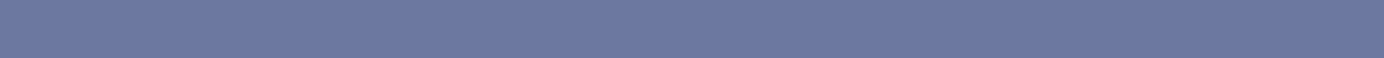 4. ПРАКТИЧЕСКОЕ СОПРОВОЖДЕНИЕФОРМИРОВАНИЕ ДОСТУПНОЙ ИНФРАСТРУКТУРЫ ДЛЯ РАЗМЕЩЕНИЯ ПРОИЗВОДСТВЕННЫХ И ИНЫХ ОБЪЕКТОВ ИНВЕСТОРОВПрактика является базовой (минимально необходимой) для всех групп муниципальных образований, с учетом указанных ниже особенностей.Органам местного самоуправления рекомендуется сформировать на территории муниципального образования доступную инфраструктуру для размещения производственных и иных объектов инвесторов.Создание промышленного производства требует привлечения значительного объема инвестиций, в том числе для получения прав на земельный участок, его подготовки, подключения необходимой инженерно-технической инфраструктуры, что заметно увеличивает срок реализации инвестиционного проекта и его выхода на самоокупаемость.Для сокращения временных и финансовых затрат на начальном этапе создания производственного комплекса и привлечения за счет этого инвесторов на территорию муниципального образования могут создаваться различные объекты поддержки инвестиционной и инновационной деятельности. К объектам инфраструктуры могут относиться следующие:Бизнес инкубатор;Инновационный бизнес-инкубатор;Технопарк;Промышленный (индустриальный) парк;Инвестиционная площадка;Территория кластерного развития;Инновационный территориальный кластер.Бизнес-инкубаторы (организация, осуществляющая поиск, оценкуи поддержку перспективных бизнес-проектов на всех этапах их реализации, в том числе посредством предоставления помещений на льготных условиях) могут создаваться во всех муниципальных образованиях, например, в рамках программ развития субъектов малого и среднего предпринимательства.Инвестиционные площадки (свободный земельный участок или земельный участок с расположенными на нем зданиями, сооружениями и инженерной инфраструктурой, с необходимой землеустроительной документацией, предоставляемый для реализации инвестиционных проектов в целях ускорения социально-экономического развития территории) могут быть	промышленно-производственного,агропромышленного, социального или туристско-рекреационного типа и создаются при наличии достаточной свободной площади земельных участков, имеющих подходящий правовой статус.Территории кластерного развития (территория, предназначенная для размещения группы взаимосвязанных организаций, взаимодополняющих друг друга и усиливающих конкурентные преимущества отдельных компаний и кластера в целом) могут создаваться на территориях, имеющих значительный потенциал промышленного развития.Для внедрения практики необходимо:рассмотреть возможность создания инфраструктуры для размещения производственных и иных объектов инвесторов, в том числе на базе неиспользуемых объектов промышленного назначения, находящихся в муниципальной собственности, оценить потенциальный спрос на их услуги;принимать участие в проектах по созданию и развитиюинфраструктуры для размещения производственных и иных объектов инвесторов, инициированных на федеральном и (или)	региональном уровне в рамках реализациигосударственных программ (включая государственные программы по развитию малого и среднего предпринимательства, по содействию инновационной деятельности, по развитию туризма);рассмотреть возможность привлечения финансирования институтов развития или частных инвесторов;обеспечить публикацию информации об инфраструктуре всредствах массовой информации, а также на официальном интернет-ресурсе	об инвестиционной деятельности вмуниципальном	образовании	(на	отдельномспециализированном интернет-портале либо интернет- странице на официальном интернет-сайте администрации муниципального образования, либо интернет-странице на интернет-портале об инвестиционной деятельности субъекта Российской Федерации).Для каждого объекта инфраструктуры целесообразно:разработать дорожную карту создания объекта с указанием основных мероприятий, сроков их реализации, должностных лиц органов местного самоуправления, ответственных за их реализацию;проводить работу по поиску потенциальных резидентов (участие в специализированных мероприятиях, публикация информации о создаваемом объекте и др.);разработать и утвердить критерии и порядок отбора и размещения резидентов;разработать систему предоставления резидентам муниципальной поддержки, включая систему налоговых льгот и (или) льготных ставок аренды имущества, находящегося в муниципальной собственности.Финансирование создания инфраструктуры для размещения производственных и иных объектов инвесторов может осуществляться как за счет собственных ресурсов муниципального образования, так и посредством участия в государственных программах федерального и (или) регионального уровня, а также привлечения средств институтов развития и частных инвесторов.Кроме того, возможна реализация коммерческих проектов, например создание частных промышленных (индустриальных) парков, для которых муниципалитет выделяет земельный участок, обеспечивает объект необходимой инженерной инфраструктурой, и в отдельных случаях выступает поручителем по банковским кредитам, привлекаемым частными инвесторами на их создание и дальнейшее развитие.Промышленные (индустриальные) парки создаются в соответствии с Национальным Стандартом Российской Федерации ГОСТ Р «Индустриальные парки. Требования», утвержденным Росстандартом в 2014 году.Дополнительные рекомендации для определенных групп муниципальных образованийВ муниципальных образованиях, обладающих высоким научнотехнологическим потенциалом, (главным образом, в административных центрах (столицах) субъектов Российской Федерации, а также в городских округах, являющихся промышленными центрами), возможно создание следующих объектов инфраструктуры:инновационных территориальных кластеров (группапредприятий	и организаций	(участников кластера), котораяхарактеризуется наличием: объединяющей участников кластера научнопроизводственной цепочки в одной или нескольких отраслях; механизма координации деятельности и кооперации участников кластера; синергетического эффекта, выраженного в повышении экономической эффективности и результативности деятельности каждого предприятия или организации за счет высокой степени их концентрации и кооперации);бизнес-инкубаторов инновационного типа;технопарков (имущественный комплекс, включающий в себя, в том числе, объекты инновационной, инженерной и технологической инфраструктуры, обеспечивающий полный цикл услуг по созданию, размещению и развитию высокотехнологичных компаний, и управляемый единым оператором - специализированной управляющей компанией).В муниципальных образованиях, обладающих свободными земельными участками (главным образом, на территории муниципальныхрайонов), на которых возможно размещение большого числа промышленных	объектов,	возможно создание промышленных(индустриальных) парков	(управляемый	специализированнойуправляющей компанией комплекс объектов недвижимого имущества, состоящий из земельного участка (участков) с производственными, административными, складскими и иными зданиями, строениями и сооружениями, обеспеченный инженерной	и транспортнойинфраструктурой, необходимой для создания новых промышленных производств, а также обладающий необходимым правовым режимом для осуществления производственной деятельности).Таблица - Рекомендации по созданию различных типов объектов инфраструктуры для размещения производственных и иных объектов инвесторов в различных группах муниципальных образованийПредложения по ключевым показателям эффективности внедрения практикиОрганам местного самоуправления рекомендуется использовать следующие ключевые показатели эффективности внедрения практики:Количество объектов инфраструктуры для размещения производственных и иных объектов инвесторов, единиц;Число действующих резидентов объектов инфраструктуры для размещения производственных и иных объектов инвесторов, единиц;Показатели заполняемости объектов инфраструктуры для размещения производственных и иных объектов инвесторов, % от площади, предусмотренной для размещения резидентов.Перечень муниципальных	образований,	являющихсяносителями успешной практики, представленный в Томе №2Город Новоалтайск Алтайского края;ЗАТО «Северск» Томской области;Октябрьский район Ростовской области;Судогодский район Владимирской области;Тюлячинский район Республики Татарстан;Чурапчинский улус (район) Республики Саха (Якутия).ОБЕСПЕЧЕНИЕ ПРИСУТСТВИЯ НА ТЕРРИТОРИИ МУНИЦИПАЛЬНОГО ОБРАЗОВАНИЯ ИНСТИТУТОВ РАЗВИТИЯ И ОБЪЕКТОВ ФИНАНСОВОЙ ИНФРАСТРУКТУРЫПрактика является базовой (минимально необходимой) для следующих групп муниципальных образований:	административныхцентров (столиц) субъектов Российской Федерации; городских округов, являющихся промышленными центрами; моногородов, с учетом указанных ниже особенностей. Практика является дополнительной для следующих групп муниципальных образований: иные муниципальные образования, с учетом указанных ниже особенностей.Органам местного самоуправления рекомендуется реализовать мероприятия, направленные на обеспечение присутствия на территории муниципального образования институтов развития и объектов финансовой инфраструктуры.Одним из важных условий развития инвестиционной и предпринимательской деятельности является доступность финансовых и иных ресурсов, необходимых для реализации бизнес-проектов. Однако организации, предоставляющие доступ к таким ресурсам, размещаются преимущественно в крупных экономических центрах, где выше спрос на их услуги, доступность же необходимых ресурсов на остальных территориях оставляет желать лучшего.Для привлечения институтов развития и финансовых организаций органы местного самоуправления могут предложить им льготные условия для размещения филиалов и представительств на территории муниципального образования, разработать и реализовать взаимовыгодные инвестиционные проекты, а также проекты, направленные на повышениеспроса на их услуги посредством информирования субъектов инвестиционной и предпринимательской деятельности о возможностях взаимодействия с данными организациями. Возможно также размещение филиалов и представительств, обслуживающих территории нескольких муниципальных образований.Для обеспечения доступности заемного финансирования в муниципальных образованиях могут создаваться собственные финансовые организации, в том числе гарантийные фонды, залоговые фонды и микрофинансовые организации (создание последних может финансироваться в рамках федеральных и региональных программ поддержки субъектов малого и среднего предпринимательства).Целесообразно также проведение мероприятий по информированию предпринимателей и иных заинтересованных лиц о возможностях и условиях привлечения финансирования на реализацию бизнес-проектов, в том числе проведение обучающих семинаров, индивидуальное консультирование, содействие в подготовке документов на получение финансирования, размещение актуальной информации о финансовых продуктах в сети интернет.Дополнительные рекомендации для определенных групп муниципальных образованийОрганам местного самоуправления административных центров (столиц) субъектов Российской Федерации, а также городских округов, являющихся промышленными центрами, рекомендуется заключить с финансовыми организациями и институтами развития соглашения о сотрудничестве, предусматривающие реализацию одного или нескольких из следующих направлений деятельности:размещение представительств (филиалов, отделений, офисов) на территории муниципального образования, в том числе на базе объектов, находящихся в муниципальной собственности;оказание содействия со стороны органов местного самоуправления и муниципальных учреждений, а также муниципальных институтов развития (залоговых и гарантийных фондов) по развитию деятельности институтов развития и финансовых организаций на территории муниципального образования;продвижение информации о деятельности институтов развития и финансовых организаций, предоставление информационных и консультационных услуг для заинтересованных лиц;организация и проведение обучающих семинаров для населения и предпринимателей, в том числе по вопросам повышения финансовой грамотности и развития предпринимательства;отбор и финансирование значимых инвестиционных и инновационных проектов, в том числе реализуемых с участием муниципального образования.В моногородах и иных муниципальных образованиях целесообразно оценить возможность стимулирования присутствия финансовых организаций на территории муниципального образования (размещение их представительств, филиалов, отделений, офисов, заключение агентских соглашений), в том числе посредством:предоставления на льготных условиях помещений (части помещений), находящихся в муниципальной собственности;продвижения услуг финансовой организации органами местного самоуправления, муниципальными учреждениями, специализированной организацией и муниципальными институтами развития (предоставление помещений для проведения семинаров, тренингов, иных мероприятий финансовых организаций, опубликование информации на официальных сайтах в местных печатных СМИ, включение информации в иные информационные материалы, публикуемые органами местного самоуправления).Предложения по ключевым показателям эффективности внедрения практикиОрганам местного самоуправления рекомендуется использовать следующие ключевые показатели эффективности внедрения практики:Для институтов развития и частных финансовых организаций:Количество институтов развития и финансовых организаций, с которыми заключены соглашения о размещение представительств (филиалов, отделений, офисов) на территории муниципального образования, в том числе на базе объектов, находящихся в муниципальной собственности, единиц;Для финансовых институтов муниципального образования:Количество вновь созданных рабочих мест (включая вновь зарегистрированных индивидуальных предпринимателей) в секторе малого и среднего предпринимательства при поддержке финансовых институтов муниципального образования.Перечень муниципальных	образований,	являющихсяносителями успешной практики, представленный в Томе №2Город Череповец Вологодской областиЗАТО «Северск» Томской областиПРОВЕДЕНИЕ МЕРОПРИЯТИЙ ПО СОКРАЩЕНИЮ СРОКОВ И ФИНАНСОВЫХ ЗАТРАТ НА ПРОХОЖДЕНИЕ РАЗРЕШИТЕЛЬНЫХ ПРОЦЕДУР В СФЕРЕ ЗЕМЕЛЬНЫХ ОТНОШЕНИЙ И СТРОИТЕЛЬСТВА ПРИ РЕАЛИЗАЦИИ ИНВЕСТИЦИОННЫХ ПРОЕКТОВ НА ТЕРРИТОРИИ МУНИЦИПАЛЬНЫХ ОБРАЗОВАНИЙПрактика является базовой (минимально необходимой) для всех групп муниципальных образований, с учетом указанных ниже особенностей.Органам местного самоуправления рекомендуется провести мероприятия по сокращению сроков и финансовых затрат на прохождение разрешительных процедур в сфере земельных отношений и строительства при реализации инвестиционных проектов на территории муниципальных образований.Целый ряд административных разрешительных процедур в сфере земельных отношений и строительства относятся к полномочиям органов местного самоуправления. Длительные сроки прохождения таких процедур могут являться существенным барьером при запуске и реализации инвестиционного проекта.На муниципальном уровне есть возможность установления и соблюдения сокращенных сроков прохождения разрешительных процедур в сфере земельных отношений и строительства при реализации инвестиционных проектов, что позволяет сократить финансовые, трудовые и временные издержки инвесторов.Кроме того, в соответствии со статьей 26 Федерального закона от 21 июля 1997 года № 122-ФЗ «О государственной регистрации прав на недвижимое имущество и сделок с ним» с заявлением о государственнойрегистрации договора аренды недвижимого имущества может обратиться одна из сторон договора аренды недвижимого имущества. В соответствии с пунктом 22 статьи 333.33 Налогового кодекса Российской Федерации за государственную регистрацию прав, ограничений (обременений) прав на недвижимое имущество, договоров об отчуждении недвижимого имущества устанавливается государственная пошлина в размерах 1000 руб. для физических лиц и 15 000 руб. для организаций. При этом выступающие в качестве арендаторов субъекты предпринимательской деятельности должны обращаться лично для подачи и получения документов.В целях контроля за осуществлением государственной регистрации, а также в помощь инвесторам администрация муниципального образования может самостоятельно направлять документы на регистрацию. При этом экономятся время и средства инвестора, поскольку в соответствии с п. 4 ст. 333.35 НК РФ органы местного самоуправления при их обращении за совершением юридически значимых действий освобождаются от уплаты государственной пошлины.Для внедрения рассматриваемой практики на муниципальном уровне целесообразно выполнение следующих действий.Рекомендуется провести анализ существующих схем взаимодействия участников при прохождении административных процедур. Исходя из полученных результатов данной работы, муниципальное образование организует работу по оптимизации административных процедур в сфере земельных отношений и строительства. Для этого рекомендуется:создать рабочую группу по оптимизации административных процедур;разработать план работ по оптимизации административных процедур;разработать систему мер по оптимизации прохождения административных процедур.В рамках оптимизации административных процедур муниципальным образованиям рекомендуется:установление и соблюдение сокращенных по сравнению с административными регламентами контрольных сроковпрохождения разрешительных процедур в сфере земельных отношений и строительства для юридических	лиц,реализующих инвестиционные проекты на территории муниципального образования;• сокращение перечней предоставляемых документов по сравнению с действующими перечнями, установленными административными регламентами, в том числе за счет внедрения межведомственного взаимодействия по обмену документами.Заявление о государственной регистрации прав на недвижимое имущество и сделок с ним в отношении договоров аренды имущества, находящегося в муниципальной собственности, рекомендуется также подавать в территориальное управление Росреестра органами местного самоуправления самостоятельно (на основании статьи 26 Федерального закона от 21 июля 1997 года № 122-ФЗ «О государственной регистрации прав на недвижимое имущество и сделок с ним»), что приведет к снижению издержек инвесторов.Изменения, сделанные в целях внедрения практики в муниципальном образовании, требуют также внесения изменений в документы, определяющие порядок предоставления в аренду имущества, находящегося в собственности муниципального образования.Кроме того, муниципальным образованиям рекомендуется провести переговоры с территориальными управлениями Росреестра о возможности заключения соглашения о сокращении сроков выполнения действий по государственной регистрации прав на недвижимое имущество и сделок с ним по заявлениям органа местного самоуправления в отношении договоров аренды имущества, находящегося в муниципальной собственности, а также о сокращении сроков выдачи документов для организаций, осуществляющих инвестиционные проекты в муниципальном образовании.Дополнительные рекомендации для определенных групп муниципальных образованийДля моногородов и иных муниципальных образований (кроме административных центров (столиц) субъектов Российской Федерации и городских округов, являющимся промышленными центрами) рекомендуется также провести переговоры с территориальными управлениями Росреестра в целях организации удаленного консультирования и приема документов территориальными органами Росреестра посредством использования существующих технических возможностей.Предложения по ключевым показателям эффективности внедрения практикиОрганам местного самоуправления рекомендуется использовать следующие ключевые показатели эффективности внедрения практики:Среднее время прохождения разрешительных процедур в сфере земельных отношений и строительства при реализации инвестиционных проектов, дней;Доля заявлений о государственной регистрации прав на недвижимое имущество и сделок с ним в отношении договоров аренды имущества, находящегося в муниципальной собственности (договоров, требующих регистрации), поданных в территориальное управление Росреестра органом местного самоуправления самостоятельно, %.Перечень муниципальных образований, являющихся носителями успешной практики, представленный в Томе №2Город Братск Иркутской области;Лискинский район Воронежской области;Ракитянский район Белгородской области;Октябрьский район Ростовской области;Город Орск Оренбургской области.ВКЛЮЧЕНИЕ В ПЕРЕЧЕНЬ УСЛУГ, ПРЕДОСТАВЛЯЕМЫХ НА БАЗЕ МНОГОФУНКЦИОНАЛЬНЫХ ЦЕНТРОВ ПРЕДОСТАВЛЕНИЯ ГОСУДАРСТВЕННЫХ И МУНИЦИПАЛЬНЫХ УСЛУГ, УСЛУГ, СВЯЗАННЫХ С РАЗРЕШИТЕЛЬНЫМИ ПРОЦЕДУРАМИ В ПРЕДПРИНИМАТЕЛЬСКОЙ ДЕЯТЕЛЬНОСТИ, А ТАКЖЕ В СФЕРЕ ПОДДЕРЖКИ СУБЪЕКТОВ МАЛОГО И СРЕДНЕГО ПРЕДПРИНИМАТЕЛЬСТВАПрактика является базовой (минимально необходимой) для следующих групп муниципальных образований:	административныхцентров (столиц) субъектов Российской Федерации; городских округов, являющихся промышленными центрами, иных муниципальных образований, с учетом указанных ниже особенностей. Практика является дополнительной для следующих групп муниципальных образований: моногорода, с учетом указанных ниже особенностей.Органам местного самоуправления рекомендуется провести работу по включению в перечень услуг, предоставляемых на базе многофункциональных центров предоставления государственных и муниципальных услуг (далее также - МФЦ), услуг, связанных с разрешительными процедурами в предпринимательской деятельности, а также в сфере поддержки субъектов малого и среднего предпринимательства.Данная работа является важным условием, обеспечивающим сокращение временных и финансовых издержек предпринимателей.Для этого в муниципальном образовании целесообразно предпринять следующие действия:составить реестр муниципальных услуг, реализуемых на базе многофункциональных центров оказания государственных и муниципальных услуг (разместить их на официальных интернет-ресурсах муниципального образования);провести анализ имеющихся данных на предмет выявления наиболее востребованных представителями бизнес-сообщества муниципальных услуг, связанных с разрешительными процедурами в предпринимательской деятельности, а также в сфере государственной и муниципальной поддержки субъектов малого и среднего предпринимательства;по итогам проведенного анализа подготовить предложения уполномоченному органу государственной власти субъекта Российской Федерации о внесении изменений в нормативный правовой акт субъекта Российской Федерации, утверждающий перечень услуг, оказываемых на базе многофункциональных центров оказания государственных и муниципальных услуг, в части дополнения услугами, связанными с разрешительными процедурами в предпринимательской деятельности, а также в сфере государственной и муниципальной поддержки субъектов малого и среднего предпринимательства;внести изменения в административные регламенты оказания муниципальных услуг, связанных с разрешительными процедурами в предпринимательской деятельности, а также в сфере поддержки субъектов малого и среднего предпринимательства в части дополнения возможности получения услуг, в том числе консультационных, через многофункциональные центры оказания государственных и муниципальных услуг.Предложения по ключевым показателям эффективности внедрения практикиОрганам местного самоуправления рекомендуется использовать следующие ключевые показатели эффективности внедрения практики:• Доля государственных и муниципальных услуг, связанных с разрешительными процедурами в сфере предпринимательскойдеятельности, предоставляемых через МФЦ, от общего количества государственных и муниципальных услуг, связанных с разрешительными процедурами в сфере предпринимательской деятельности, предоставленных юридическим лицам и индивидуальным предпринимателям в муниципальном образовании, %;Доля государственных и муниципальных услуг в сфере предоставления поддержки субъектам малого и среднего предпринимательства, предоставляемых через МФЦ, от общего количества государственных и муниципальных услуг в сфере предоставления поддержки субъектов малого и среднего предпринимательства, %.Перечень муниципальных образований, являющихся носителями успешной практики, представленный в Томе №2Октябрьский район Ростовской области;Муниципальные образования Астраханской области;Каневской район Краснодарского края.ПРОВЕДЕНИЕ МЕРОПРИЯТИЙ ПО СОКРАЩЕНИЮ СРОКОВ РАЗРЕШИТЕЛЬНЫХ ПРОЦЕДУР ДЛЯ СТРОИТЕЛЬСТВА, РЕКОНСТРУКЦИИ ЛИНЕЙНЫХ СООРУЖЕНИЙ «ПОСЛЕДНЕЙ МИЛИ» В ЦЕЛЯХ ПОДКЛЮЧЕНИЯ ОБЪЕКТОВ КАПИТАЛЬНОГО СТРОИТЕЛЬСТВА К СИСТЕМАМ ИНЖЕНЕРНОЙ ИНФРАСТРУКТУРЫПрактика является дополнительной для всех групп муниципальных образований, с учетом указанных ниже особенностей.Органам местного самоуправления рекомендуется реализовать мероприятия, направленные на сокращение сроков разрешительных процедур для строительства, реконструкции линейных сооружений «последней мили» в целях подключения объектов капитального строительства к системам инженерной инфраструктуры.Внедрение данной практики на муниципальном уровне рекомендовано Агентством, которым определен критерий успешной реализации практики - сокращение сроков разрешительных процедур (включая процедуры от предоставления земельного участка для строительства до регистрации права собственности на построенный объект капитального строительства) для строительства, реконструкции объектов инфраструктуры «последней мили» (до 90 - 100 дней).К объектам инфраструктуры «последней мили» относятся различные линейные объекты (линии электропередачи, теплотрассы, газопроводы и др.), автомобильные дороги местного значения, а также стационарные объекты капитального строительства вспомогательного использования (электрические подстанции, котельные и др.), предназначенные только для присоединения строящихся, реконструируемых зданий к существующей инженерно-транспортной инфраструктуре).На этапе внедрения практики присоединение к существующим системам инженерной и транспортной инфраструктуры осуществляется путем технологического присоединения (техприсоединения) через ресурсоснабжающую организацию (далее - РСО).Схема взаимодействия участников процесса следующая:заявитель (физическое или юридическое лицо) обращается в РСО за заключением договора о технологическом присоединении (подключении к сетям);РСО обращается в администрацию муниципального образования и Росреестр для прохождения необходимых процедур;РСО, администрация муниципального образования иРосреестр исполняют необходимые процедуры (без участия заявителя): оформление земельного участка для строительства линейного сооружения, строительство линейного сооружения, услуги по	техприсоединению,	оформление правасобственности на строительство линейного объекта;заявитель на границе своего участка получает возможность подключения своего объекта капитального строительства к созданному линейному сооружению.Для внедрения практики целесообразно создать рабочую группу по оптимизации предоставления муниципальных услуг под руководством главы муниципального образования. К участию в данной рабочей группе рекомендуется привлечь в том числе представителей предпринимательских объединений.Рабочая группа выполняет следующие задачи:построение текущего процессного графика предоставления муниципальной услуги с указанием наименования процессов, ответственных исполнителей и количества дней на его реализацию;формирование предложений по сокращению общего срока предоставления муниципальной услуги, в том числе за счет сокращения максимальных сроков реализации отдельных процессов, параллельного их исполнения или исключения.В соответствии со сформированными рабочей группой предложениями могут быть заключены соглашения с территориальными органами федеральных органов исполнительной власти и исполнительных органов государственной власти субъекта Российской Федерации, а также с ресурсоснабжающими организациями о сокращении максимальных сроков осуществления процессов, необходимых для предоставления муниципальной услуги.Исходя из выработанных предложений и заключенных соглашений, осуществляется разработка оптимизированного процессного графика предоставления муниципальных услуг, предусматривающих сокращение общего срока предоставления муниципальной услуги.Муниципальным образованиям рекомендуется осуществлять сопровождение документов, консультацию заявителей, контроль исполнения сроков прохождения документов с момента подачи до заключения договора, анализ этапов формирования земельных участков, внесение предложений по оптимизации сроков.Рекомендуется также разработать схемы прохождения процедуры.Предложения по ключевым показателям эффективности внедрения практики, представленный в Томе №2Органам местного самоуправления рекомендуется использовать следующие ключевые показатели эффективности внедрения практики:Среднее время прохождения разрешительных процедур для строительства (реконструкции) линейных сооружений «последней мили» в целях подключения объектов капитального строительства к сетям инженерно-технического обеспечения, дней;Доля территориальных органов федеральных органов исполнительной власти, органов государственной власти субъекта Российской Федерации, а также ресурсоснабжающих организаций, с которыми заключены соглашения о сокращении максимальных сроков осуществления процедур, необходимых для предоставления муниципальной услуги, %.Перечень муниципальных	образований,	являющихсяносителями успешной практики, представленный в Томе №2• Город Шахты Ростовской области.ФОРМИРОВАНИЕ ЗЕМЕЛЬНЫХ УЧАСТКОВ, КОТОРЫЕ МОГУТ БЫТЬ ПРЕДОСТАВЛЕНЫ СУБЪЕКТАМ ИНВЕСТИЦИОННОЙ И ПРЕДПРИНИМАТЕЛЬСКОЙ ДЕЯТЕЛЬНОСТИ ЗА СЧЕТ НЕВОСТРЕБОВАННЫХ ДОЛЕЙПрактика является дополнительной для всех групп муниципальных образований, для всех групп муниципальных образований, кроме: административных центров (столиц) субъектов Российской Федерации; городских округов, являющихся промышленными центрами; моногородов, с учетом указанных ниже особенностейОрганам местного самоуправления рекомендуется проводить работу по формированию земельных участков, которые могут быть предоставлены субъектам инвестиционной и предпринимательской деятельности.В соответствии с Федеральным законом от 24 июля 2002 года № 101-ФЗ «Об обороте земель сельскохозяйственного назначения» органы местного самоуправления поселения по месту расположения земельного участка, находящегося в долевой собственности, вправе обратиться в суд с требованием о признании права муниципальной собственности на земельные доли, признанные в установленном порядке невостребованными (п. 8 ст. 12.1). В соответствии с пунктом 4 статьи 333.35 Налогового кодекса Российской Федерации органы местного самоуправления при подаче иска освобождены от уплаты государственной пошлины, поэтому на бюджеты района и поселений эта работа не оказала негативных влияний.После признания права муниципальной собственности на земельные доли, проведения землеустройства и оформления прав на земельные участки муниципальное образование вправе передать земельные участки в установленном порядке в аренду или в собственность сельскохозяйственной	организации.	Сформированные в счетневостребованных земельных долей земельные участки также могут быть предоставлены субъектам предпринимательской деятельности, в том числе после изменения категории земельного участка. При наличии свободных сформированных земельных участков в муниципальной собственности срок их предоставления для использования субъектами предпринимательской деятельности существенно сократится.В муниципальных образованиях целесообразно:определить орган местного самоуправления, ответственный за:выявление и	включение в	хозяйственный	оборотневостребованных земельных долей в праве общей собственности	на земельные	участки из	земельсельскохозяйственного назначения, расположенные в границах муниципального образования;осуществление процедур признания земельных долей невостребованными с учетом требований, предусмотренных статьей 12.1 Федерального закона от 24 июля 2002 года № 101- ФЗ «Об обороте земель сельскохозяйственного назначения»;проведение процедур обращения в суд с требованием опризнании права муниципальной собственности на земельные доли,	признанные в установленном порядкеневостребованными;проведение процедур, необходимых для государственной регистрации прав на земельные участки, в отношении которых судом в установленном порядке принято решение об их передаче в муниципальную собственность;определить план работы данного органа местного самоуправления по выявлению и включению в хозяйственный оборот невостребованных земельных долей в праве общей собственности на земельные участки из земель сельскохозяйственного назначения, расположенные в границах муниципального образования, а также установить показатели эффективности такой работы.Предложения по ключевым показателям эффективности внедрения практикиОрганам местного самоуправления рекомендуется использовать следующие ключевые показатели эффективности внедрения практики:Площадь земельных долей в праве общей собственности на земельные участки из земель сельскохозяйственного назначения, расположенные в границах муниципального образования, признанных в установленном порядке невостребованными, га;Доля площади земельных долей в праве общей собственности на земельные участки из земель сельскохозяйственного назначения, расположенные в границах муниципального образования, признанных в установленном порядке невостребованными, в отношении которых судом принято решение об их передаче в муниципальную собственность, %.Перечень муниципальных образований, являющихся носителями успешной практики, представленный в Томе №2Лискинский район Воронежской области.ФОРМИРОВАНИЕ ОБОСНОВАННЫХ ЭФФЕКТИВНЫХ СТАВОК ЗЕМЕЛЬНОГО НАЛОГА И АРЕНДНОЙ ПЛАТЫ ЗА ЗЕМЕЛЬНЫЕ УЧАСТКИ ДЛЯ ПРИОРИТЕТНЫХ КАТЕГОРИЙ ПЛАТЕЛЬЩИКОВПрактика является дополнительной для всех групп муниципальных образований, с учетом указанных ниже особенностейОрганам местного самоуправления для повышения инвестиционной привлекательности муниципального образования и привлечения инвесторов для реализации новых инвестиционных проектов, рекомендуется сформировать такие ставки земельного налога и арендной платы за земельные участки и систему льгот, которые бы способствовали облегчению реализации инвестиционных проектов на территории муниципального образования.Для этого в муниципальных образованиях целесообразно создать рабочую группу, с включением в ее состав представителей предпринимательского сообщества, для разработки предложений по изменению ставок земельного налога и арендной платы за земельные участки для приоритетных категорий плательщиков.Для разработки предложений по изменению ставок земельного налога и арендной платы за земельные участки рабочей группе необходимо:1) провести анализ действующих размеров арендной платы за земельные участки и размеров арендной платы, а также получения экономического и финансового эффекта от применения корректирующих коэффициентов;провести анализ влияния действующих размеров аренднойплаты за землю на территории муниципального образования (в части установления коэффициентов) с учетом изменения кадастровой	стоимости земельных	участков наинвестиционную и предпринимательскую активность;при необходимости определить перечень приоритетных категорий плательщиков земельного налога и арендной платы за земельные участки на территории муниципального образования, для которых целесообразно изменение ставок.При наличии финансовых возможностей при проведении анализа рекомендуется проводить опросы предпринимателей с целью выработки наиболее эффективных ставок.По итогам проведенного анализа рабочей группой разрабатываются предложения о внесении изменений в нормативные правовые акты муниципального образования в целях формирования эффективных ставок земельного налога и арендной платы за земельные участки. Изменения вносятся в нормативные правовые акты муниципального образования.Рекомендуется также проводить постоянный мониторинг влияния действующих размеров арендной платы за землю на территории муниципального образования. Данный мониторинг может являться основой для принятия решения об изменении коэффициентов в интересах развития субъектов малого и среднего предпринимательства и реализации инвестиционных проектов в муниципальном образовании.Предложения по ключевым показателям эффективности внедрения практикиОрганам местного самоуправления муниципальных образований всех групп рекомендуется использовать следующие ключевые показатели эффективности внедрения практики:• Объем	инвестиций,	привлеченных на реализациюинвестиционных проектов, в отношении которых принято решение о предоставлении льготных ставок земельного налога и (или) арендной платы за земельные участки, находящиеся в муниципальной собственности;Количество рабочих	мест,	созданных в рамкахинвестиционных проектов, в отношении которых принято решение о предоставлении льготных ставок земельного налога и (или) арендной платы за земельные участки, находящиеся в муниципальной собственности, единиц.Дополнительно	органам местного	самоуправленияадминистративных центров (столиц) субъектов Российской Федерации, а также городских округов, являющихся промышленными центрами, рекомендуется использовать следующий ключевой показатель эффективности внедрения практики:Бюджетная эффективность предоставления льготных ставок земельного налога и арендной платы за земельные участники, находящиеся в муниципальной собственности (соотношение налоговых поступлений от предприятий, расположенных на земельных участках, для которых установлены льготные ставки, и выпадающих доходов местного бюджета от установления льготных ставок).Перечень муниципальных образований, являющихся носителями успешной практики, представленный в Томе №2Миасский городской округ Челябинской области;Тюлячинский район Республики Татарстан.КАДРОВОЕ ОБЕСПЕЧЕНИЕОБЕСПЕЧЕНИЕ ПРОФЕССИОНАЛЬНОЙ ПОДГОТОВКИ И ПЕРЕПОДГОТОВКИ ДОЛЖНОСТНЫХ ЛИЦ, ОТВЕТСТВЕННЫХ ЗА ПРИВЛЕЧЕНИЕ ИНВЕСТИЦИЙ И ПОДДЕРЖКУ ПРЕДПРИНИМАТЕЛЬСТВАПрактика является базовой (минимально необходимой) для всех групп муниципальных образований, с учетом указанных ниже особенностей.Органам местного самоуправления в целях кадрового обеспечения муниципальной инвестиционной политики рекомендуется реализовать мероприятия по профессиональной подготовке и переподготовке должностных лиц, ответственных за привлечение инвестиций и поддержку предпринимательства.Для обеспечения должного уровня квалификации должностных лиц, ответственных за	привлечение	инвестиций	и поддержкупредпринимательства,	целесообразно разработать системуквалификационных требований к лицам, замещающим соответствующие должности в органах местного	самоуправления и (или) вспециализированных	организациях	поддержки	инвестиционнойдеятельности.Квалификационные требования могут предусматривать требования к должностным лицам по следующим направлениям:• знание нормативно-правовой базы по вопросам регулирования предпринимательской и инвестиционной деятельности,документов стратегического развития муниципального образования, основных форм и инструментов поддержки инвестиционных и предпринимательских проектов, планов развития муниципального образования, в том числе по созданию объектов инфраструктуры поддержки инвестиционной и предпринимательской деятельности;наличие навыков по оценке инвестиционных и предпринимательских проектов, бизнес-планов, анализу финансовой отчетности организаций, обоснованию инвестиционных и финансовых решений;наличие опыта замещения руководящих должностей илиреализации и	(или)	сопровождения реализацииинвестиционных и (или) предпринимательских проектов, ведения делового общения	(публичные выступления,переговоры, деловая переписка, электронные коммуникации).Квалификационные требования к должностным лицам, а также показатели эффективности их деятельности, целесообразно закреплять в трудовых контрактах.В целях обеспечения соответствия должностных лиц установленным квалификационным требованиям целесообразно разработать механизмы подготовки и переподготовки должностных лиц, ответственных за привлечение инвестиций и поддержку предпринимательства.Такая система обучения может предусматривать подготовку должностных лиц посредством:самообразования (самостоятельное участие должностных лиц в работе семинаров, конференций, иных тематических мероприятиях, изучение специализированной литературы);проведение мероприятий по обмену опытом (стажировка должностных лиц в передовых муниципальных образованиях, в том числе в муниципальных образованиях других регионов);реализации образовательных мероприятий (направление должностных лиц на прохождение образовательных программ, специализированных курсов, участие в семинарах, тренингах).Система обучения, по возможности, должна соответствовать следующим требованиям:опережающий характер по отношению к изменениям инвестиционных стратегий и тактических приемов привлечения инвестиций;ориентация не только на обновление профессиональных знаний и навыков, но и на социальное развитие, активизацию творческого потенциала должностных лиц;использование методов «обучения действием» (action learning);инновационный характер, направленный на поиск решения задач, стоящих перед органами местного самоуправления.Дополнительные рекомендации для определенных групп муниципальных образованийДля административных центров (столиц) субъектов Российской Федерации, а также городских округов, являющихся промышленными центрами, возможно проведение мероприятий (проекта) по формированию кадрового резерва муниципального образования, основанного на конкурсном отборе лиц, претендующих на замещение должностей муниципальной службы.Реализацию проекта рекомендуется проводить максимально публично, с широким освещением в средствах массовой информации, с равным доступом населения к участию в проекте. Участникам проекта, соответствующим квалификационным требованиям и прошедшим конкурсный отбор на основании установленных критериев, может быть предложено замещение вакантных должностей в органах местного самоуправления и специализированных организациях. При необходимости, участникам проекта может быть предложено участие в мероприятиях по повышению квалификации.Предложения по ключевым показателям эффективности внедрения практикиОрганам местного самоуправления рекомендуется использовать следующие ключевые показатели эффективности внедрения практики:Доля	должностных	лиц,	ответственных	за	привлечениеинвестиций и (или) поддержку предпринимательства, прошедших аттестацию на соответствие квалификационным требованиям к должностям, связанным с привлечением инвестиций и (или) поддержкой предпринимательства, %;Доля	должностных	лиц,	ответственных	за	привлечениеинвестиций и (или) поддержку предпринимательства, прошедших обучение и повышение квалификации по вопросам привлечения инвестиций и (или) поддержки предпринимательства, %.Перечень муниципальных	образований,	являющихсяносителями успешной практики, представленный в Томе №2Воробьевский муниципальный район Воронежской области;Матвеево-Курганский район Ростовской области;Муниципальные образования Вологодской области.РЕКОМЕНДАЦИИ ПО ВНЕДРЕНИЮ УСПЕШНЫХ ПРАКТИК ДЛЯ РАЗНЫХ ГРУПП МУНИЦИПАЛЬНЫХ ОБРАЗОВАНИЙЗАКЛЮЧЕНИЕЭффективность реализации вновь принимаемых мер и инициатив может быть достигнута путем обеспечения контроля за ходом и результатами внедрения успешных практик. С целью подтверждения эффективности практик, включенных в «Атлас муниципальных практик», а также дальнейшей разработки эффективной модели полномасштабного внедрения, Агентством в настоящее время осуществляется их пилотная апробация в ограниченном числе муниципальных образований.Первые результаты пилотной апробации уже позволили скорректировать набор рекомендуемых к внедрению успешных практик, а также детализировать рекомендации Агентства в отношении полномасштабного внедрения.Полномасштабное внедрение практик, включенных в «Атлас муниципальных практик», будет осуществляться исходя из следующих принципов:плановость: внедрение осуществляется на основании плана мероприятий по внедрению успешных практик (далее - План), вошедших в «Атлас муниципальных практик», перечень которых закреплен трехсторонним соглашением (План закрепляет ответственных за выполнение мероприятий со стороны органов местного самоуправления, а также сроки и результаты реализации мероприятий);инициативность:	пилотные муниципальные образованиясамостоятельно осуществляют планирование и выполнение мероприятий, направленных на внедрение успешных практик;мониторинг и оценка: ход и результаты реализации практик, включенных в План, оцениваются органами исполнительной власти субъекта Российской Федерации и предпринимательским сообществом;авторский контроль:	методическую поддержку процессавнедрения практик, а также контроль соблюдения механизма внедрения осуществляет Агентство.Уникальностью модели внедрения практик является то, что практики могут быть внедрены «из первых рук», то есть пилотным муниципальным образованиям необходимо только реализовать мероприятия, описанные в «Атласе муниципальных практик», адаптируя их для себя, исходя из сложившейся социально-экономической ситуации. Реализация мероприятий по внедрению практик позволит муниципальным образованиям активно включиться в работу по улучшению инвестиционного и предпринимательского климата в стране.Важным элементом оценки успешности внедрения муниципальными образованиями практик, включенных в «Атлас муниципальных практик», является участие в такой оценке представителей предпринимательского сообщества, ведущих свою деятельность на территории муниципальных образований, что позволит получать оценку успешности внедрения практик с точки зрения потребителей услуг и непосредственной целевой аудитории проводимых муниципальными образованиями мероприятий.В качестве социально-экономических результатов реализации успешных практик, включенных в «Атлас муниципальных практик», будет рассматриваться динамика роста показателей, применяемых для оценки эффективности деятельности органов местного самоуправления городских округов и муниципальных районов, утвержденных Указом Президента Российской Федерации от 28 апреля 2008 года № 607 «Об оценке эффективности деятельности органов местного самоуправления городских округов и муниципальных районов».ПРИЛОЖЕНИЕ 1. ПЕРЕЧЕНЬ МУНИЦИПАЛЬНЫХ ОБРАЗОВАНИЙ, ПРИНИМАЮЩИХ УЧАСТИЕ В ПИЛОТНОЙ АПРОБАЦИИ АТЛАСАБерезовский городской округ Свердловской области;Город Братск Иркутской области;Город Ижевск Удмуртской Республики;Город Чебоксары Чувашской Республики;Город Череповец Вологодской области;Город Якутск Республики Саха (Якутия);Город Ярославль Ярославской области;Городской округ город Волгореченск Костромской области;Городской округ Новокуйбышевск Самарской области;Заводоуковский городской округ Тюменской области;Челябинский городской округ Челябинской области;Лискинский муниципальный район Воронежской области;Майминский район Республики Алтай;Марксовский муниципальный район Саратовской области;Миасский городской округ Челябинской области;Мичуринское	сельское поселение Хабаровскогомуниципального района Хабаровского края;Муниципальный район «Шебекинский район и город Шебекино» Белгородской области;Октябрьский район Ростовской области;Оричевский муниципальный район Кировской области;Пермский муниципальный район Пермского края;Пыталовский район Псковской области;Тюлячинский муниципальный район Республики Татарстан;Уфимский район Республики Башкортостан;24.Чердаклинский район Ульяновской области.ПРИЛОЖЕНИЕ 2. КЛЮЧЕВЫЕ ПОКАЗАТЕЛИ ЭФФЕКТИВНОСТИ ДЛЯ ГЛАВ АДМИНИСТРАЦИЙ (СИТИ-МЕНЕДЖЕРОВ) ПО РАЗВИТИЮ И ПОДДЕРЖКЕ СУБЪЕКТОВ МАЛОГО И СРЕДНЕГО ПРЕДПРИНИМАТЕЛЬСТВАДля оценки деятельности Глав администраций (сити-менеджеров) по развитию и поддержке субъектов малого и среднего предпринимательства рекомендуется использовать следующие ключевые показатели эффективности:121099, Россия, Москва ул. Новый Арбат, д.36/9 тел.: +7 (495) 690-91-29 факс: +7 (495) 690-91-39 e-mail: asi@asi.ruАдминистративный центр (столица) субъекта Российской ФедерацииГородскойокруг,являющийсяпромышленнымцентромМоногородИныемуниципальныеобразованияБазовая практикаБазовая практикаБазовая практика•Объем инвестиций в основнойкапитал за счет всехисточников инвестиций, млн. рублей;•Среднесписочная численность занятых в экономике, тыс.Среднесписочная численность занятых в экономике, тыс.Административный центр (столица) субъекта Российской ФедерацииГородскойокруг,являющийсяпромышленнымцентромМоногородИныемуниципальныеобразованияБазовая практикаБазовая практикаБазовая практикаБазовая практикаАдминистративный центр (столица) субъекта Российской ФедерацииГородскойокруг,являющийсяпромышленнымцентромМоногородИныемуниципальныеобразованияБазовая практикаБазовая практикаБазовая практикаБазовая практикаАдминистративный центр (столица) субъекта Российской ФедерацииГородскойокруг,являющийсяпромышленнымцентромМоногородИныемуниципальныеобразованияБазовая практикаБазовая практикаБазовая практикаБазовая практикаАдминистративный центр (столица) субъекта Российской ФедерацииГородскойокруг,являющийсяпромышленнымцентромМоногородИныемуниципальныеобразованияБазовая практикаБазовая практикаДополнительнаяпрактикаДополнительнаяпрактикаАдминистративный центр (столица) субъекта Российской ФедерацииГородскойокруг,являющийсяпромышленнымцентромМоногородИныемуниципальныеобразованияБазовая практикаДополнительнаяпрактикаАдминистративный центр (столица) субъекта Российской ФедерацииГородскойокруг,являющийсяпромышленнымцентромМоногородИныемуниципальныеобразованияДополнительнаяпрактикаДополнительнаяпрактикаДополнительнаяпрактикаАдминистративный центр (столица) субъекта Российской ФедерацииГородскойокруг,являющийсяпромышленнымцентромМоногородИныемуниципальныеобразованияБазовая практикаБазовая практикаБазовая практикаБазовая практикаАдминистративный центр (столица) субъекта Российской ФедерацииГородскойокруг,являющийсяпромышленнымцентромМоногородИныемуниципальныеобразованияБазовая практикаБазовая практикаБазовая практикаБазовая практикаАдминистративный центр (столица) субъекта Российской ФедерацииГородскойокруг,являющийсяпромышленнымцентромМоногородИныемуниципальныеобразованияБазовая практикаБазовая практикаБазовая практикаБазовая практикаАдминистративный центр (столица) субъекта Российской ФедерацииГородскойокруг,являющийсяпромышленнымцентромМоногородИныемуниципальныеобразованияБазовая практикаБазовая практикаБазовая практикаБазовая практикаАдминистративный центр (столица) субъекта Российской ФедерацииГородскойокруг,являющийсяпромышленнымцентромМоногородИныемуниципальныеобразованияБазовая практикаБазовая практикаБазовая практикаБазовая практикаАдминистративный центр (столица) субъекта Российской ФедерацииГородскойокруг,являющийсяпромышленнымцентромМоногородИныемуниципальныеобразованияБазовая практикаБазовая практикаАдминистративный центр (столица) субъекта Российской ФедерацииГородскойокруг,являющийсяпромышленнымцентромМоногородИныемуниципальныеобразованияБазовая практикаБазовая практикаАдминистративный центр (столица) субъекта Российской ФедерацииГородскойокруг,являющийсяпромышленнымцентромМоногородИныемуниципальныеобразованияДополнительнаяпрактикаДополнительнаяпрактикаАдминистративный центр (столица) субъекта Российской ФедерацииГородскойокруг,являющийсяпромышленнымцентромМоногородИныемуниципальныеобразованияБазовая практикаБазовая практикаБазовая практикаБазовая практика№ОбъектСтолицаПромышленныйцентрМуниципальноеобразованиеМоногород1Бизнес инкубатор++++2Инновационный бизнес- инкубатор++--3Технопарк++--4Промышленный (индустриальный) парк--+-5Инвестиционнаяплощадка++++6Территория кластерного развития++++7Инновационный территориальный кластер++--Административный центр (столица) субъекта Российской ФедерацииГородскойокруг,являющийсяпромышленнымцентромМоногородИныемуниципальныеобразованияБазовая практикаБазовая практикаБазовая практикаДополнительнаяпрактикаАдминистративный центр (столица) субъекта Российской ФедерацииГородскойокруг,являющийсяпромышленнымцентромМоногородИныемуниципальныеобразованияБазовая практикаБазовая практикаБазовая практикаБазовая практикаАдминистративный центр (столица) субъекта Российской ФедерацииГородскойокруг,являющийсяпромышленнымцентромМоногородИныемуниципальныеобразованияБазовая практикаБазовая практикаДополнительнаяпрактикаБазовая практикаАдминистративный центр (столица) субъекта Российской ФедерацииГородскойокруг,являющийсяпромышленнымцентромМоногородИныемуниципальныеобразованияДополнительнаяпрактикаДополнительнаяпрактикаДополнительнаяпрактикаДополнительнаяпрактикаАдминистративный центр (столица) субъекта Российской ФедерацииГородскойокруг,являющийсяпромышленнымцентромМоногородИныемуниципальныеобразованияДополнительнаяпрактикаАдминистративный центр (столица) субъекта Российской ФедерацииГородскойокруг,являющийсяпромышленнымцентромМоногородИныемуниципальныеобразованияДополнительнаяпрактикаДополнительнаяпрактикаДополнительнаяпрактикаДополнительнаяпрактикаАдминистративный центр (столица) субъекта Российской ФедерацииГородскойокруг,являющийсяпромышленнымцентромМоногородИныемуниципальныеобразованияБазовая практикаБазовая практикаБазовая практикаБазовая практикаНаименование практикиАдминистративный центр (столица) субъекта Российской ФедерацииГородской округ, являющийся промышленным центром (кроме административного центра (столицы) субъекта Российской Федерации и(или) моногорода)МоногородИные муниципальные образования: муниципальные районы, городские округа, городские и сельскиепоселения(кроме административных центров, промышленных центров и моногородов)1. НОРМАТИВНОЕ ОБЕСПЕЧЕНИЕ1. НОРМАТИВНОЕ ОБЕСПЕЧЕНИЕ1. НОРМАТИВНОЕ ОБЕСПЕЧЕНИЕ1. НОРМАТИВНОЕ ОБЕСПЕЧЕНИЕ1. НОРМАТИВНОЕ ОБЕСПЕЧЕНИЕ1. Разработка документа стратегического планирования в области инвестиционной деятельности на территории муниципального образованияБазовая практикаБазовая практикаБазовая практика2. Разработка и размещение в открытом доступе инвестиционного паспорта муниципального образованияБазовая практикаБазовая практикаБазовая практикаБазовая практика3. Принятие комплекса нормативных актов, устанавливающих основные направления инвестиционнойБазовая практикаБазовая практикаБазовая практикаБазовая практикаНаименование практикиАдминистративный центр (столица) субъекта Российской ФедерацииГородской округ, являющийся промышленным центром (кроме административного центра (столицы) субъекта Российской Федерации и(или) моногорода)МоногородИные муниципальные образования: муниципальные районы, городские округа, городские и сельскиепоселения(кроме административных центров, промышленных центров и моногородов)политики муниципального образования и развития малого и среднего предпринимательства4. Организация сопровождения инвестиционных проектов попринципу «одного окна»Базовая практикаБазовая практикаБазовая практикаБазовая практика5. Утверждение стандартов качества предоставления муниципальных услугБазовая практикаБазовая практикаДополнительнаяпрактикаДополнительнаяпрактика6. Внедрение системы оценки регулирующего воздействия проектов муниципальных нормативных правовых актов и экспертизы действующих муниципальных нормативных правовых актов, регулирующих вопросы, связанные с осуществлениемпредпринимательской деятельностиБазовая практикаДополнительнаяпрактика7. Утверждение процедуры реализации проектов сДополнительнаяпрактикаДополнительнаяпрактикаДополнительнаяпрактикаНаименование практикиАдминистративный центр (столица) субъекта Российской ФедерацииГородской округ, являющийся промышленным центром (кроме административного центра (столицы) субъекта Российской Федерации и(или) моногорода)МоногородИные муниципальные образования: муниципальные районы, городские округа, городские и сельскиепоселения(кроме административных центров, промышленных центров и моногородов)использованием механизмамуниципально-частного партнерства8. Ежегодное инвестиционное послание Главы муниципального образования с принятием инвестиционной декларации (инвестиционного меморандума)Базовая практикаДополнительнаяпрактика2. ИНФОРМАЦИОННОЕ ОБЕСПЕЧЕНИЕ2. ИНФОРМАЦИОННОЕ ОБЕСПЕЧЕНИЕ2. ИНФОРМАЦИОННОЕ ОБЕСПЕЧЕНИЕ2. ИНФОРМАЦИОННОЕ ОБЕСПЕЧЕНИЕ2. ИНФОРМАЦИОННОЕ ОБЕСПЕЧЕНИЕ9. Утверждение и публикация ежегодно обновляемого Плана создания объектов необходимой для инвесторов инфраструктуры в муниципальном образовании и порядка предоставления информации для размещения на Инвестиционной карте субъекта Российской ФедерацииБазовая практикаБазовая практикаБазовая практикаБазовая практика10. Организация специализированногоБазовая практикаБазовая практикаБазовая практикаБазовая практикаНаименование практикиАдминистративный центр (столица) субъекта Российской ФедерацииГородской округ, являющийся промышленным центром (кроме административного центра (столицы) субъекта Российской Федерации и(или) моногорода)МоногородИные муниципальные образования: муниципальные районы, городские округа, городские и сельскиепоселения(кроме административных центров, промышленных центров и моногородов)интернет-ресурса муниципального образования об инвестиционной деятельности, обеспечивающего канал прямой связи органов местного самоуправления с инвесторами11. Формирование системы информационной и консультационной поддержки и популяризация предпринимательской деятельности, в том числе на базе многофункциональных центров предоставления государственных и муниципальных услугБазовая практикаБазовая практикаБазовая практикаБазовая практика3. ОРГАНИЗАЦИОННОЕ ОБЕСПЕЧЕНИЕ3. ОРГАНИЗАЦИОННОЕ ОБЕСПЕЧЕНИЕ3. ОРГАНИЗАЦИОННОЕ ОБЕСПЕЧЕНИЕ3. ОРГАНИЗАЦИОННОЕ ОБЕСПЕЧЕНИЕ3. ОРГАНИЗАЦИОННОЕ ОБЕСПЕЧЕНИЕ12. Создание общественного совета по улучшению инвестиционного климатаБазовая практикаБазовая практикаБазовая практикаБазовая практикаНаименование практикиАдминистративный центр (столица) субъекта Российской ФедерацииГородской округ, являющийся промышленным центром (кроме административного центра (столицы) субъекта Российской Федерации и(или) моногорода)МоногородИные муниципальные образования: муниципальные районы, городские округа, городские и сельскиепоселения(кроме административных центров, промышленных центров и моногородов)и развитию предпринимательства при Главе муниципального образования13. Создание специализированных организаций поддержки инвестиционной деятельности и развития предпринимательстваБазовая практикаБазовая практика14. Создание структурного подразделения для управления деятельностью по улучшениюинвестиционного климатаБазовая практикаБазовая практика15. Формирование системы управления земельно-имущественным комплексом, соответствующей инвестиционным приоритетам муниципального образованияДополнительнаяпрактикаДополнительнаяпрактика4. ПРАКТИЧЕСКОЕ СОПРОВОЖДЕНИЕ4. ПРАКТИЧЕСКОЕ СОПРОВОЖДЕНИЕ4. ПРАКТИЧЕСКОЕ СОПРОВОЖДЕНИЕ4. ПРАКТИЧЕСКОЕ СОПРОВОЖДЕНИЕ4. ПРАКТИЧЕСКОЕ СОПРОВОЖДЕНИЕНаименование практикиАдминистративный центр (столица) субъекта Российской ФедерацииГородской округ, являющийся промышленным центром (кроме административного центра (столицы) субъекта Российской Федерации и(или) моногорода)МоногородИные муниципальные образования: муниципальные районы, городские округа, городские и сельскиепоселения(кроме административных центров, промышленных центров и моногородов)16. Формирование доступной инфраструктуры для размещения производственных и иных объектов инвесторовБазовая практикаБазовая практикаБазовая практикаБазовая практика17. Обеспечение присутствия на территории муниципального образования институтов развития и объектов финансовой инфраструктурыБазовая практикаБазовая практикаБазовая практикаДополнительнаяпрактика18. Проведение мероприятий по сокращению сроков и финансовых затрат на прохождение разрешительных процедур в сфере земельных отношений и строительства при реализации инвестиционных проектов на территории муниципальных образованийБазовая практикаБазовая практикаБазовая практикаБазовая практика19. Включение в перечень услуг,Базовая практикаБазовая практикаДополнительнаяБазовая практикаНаименование практикиАдминистративный центр (столица) субъекта Российской ФедерацииГородской округ, являющийся промышленным центром (кроме административного центра (столицы) субъекта Российской Федерации и(или) моногорода)МоногородИные муниципальные образования: муниципальные районы, городские округа, городские и сельскиепоселения(кроме административных центров, промышленных центров и моногородов)предоставляемых на базе многофункциональных центров предоставления государственных и муниципальных услуг, услуг, связанных с разрешительными процедурами в предпринимательской деятельности, а также в сфере поддержки субъектов малого и среднего предпринимательствапрактика20. Проведение мероприятий по сокращению сроков разрешительных процедур для строительства, реконструкции линейных сооружений «последней мили» в целях подключения объектов капитального строительства к системам инженерной инфраструктурыДополнительнаяпрактикаДополнительнаяпрактикаДополнительнаяпрактикаДополнительнаяпрактика21. Формирование земельных участков, которые могут бытьДополнительнаяпрактикаНаименование практикиАдминистративный центр (столица) субъекта Российской ФедерацииГородской округ, являющийся промышленным центром (кроме административного центра (столицы) субъекта Российской Федерации и(или) моногорода)МоногородИные муниципальные образования: муниципальные районы, городские округа, городские и сельскиепоселения(кроме административных центров, промышленных центров и моногородов)предоставлены субъектам инвестиционной ипредпринимательской деятельности за счет невостребованных долей22. Формирование обоснованных эффективных ставок земельного налога и арендной платы за земельные участки для приоритетных категорий плательщиковДополнительнаяпрактикаДополнительнаяпрактикаДополнительнаяпрактикаДополнительнаяпрактика5. КАДРОВОЕ ОБЕСПЕЧЕНИЕ5. КАДРОВОЕ ОБЕСПЕЧЕНИЕ5. КАДРОВОЕ ОБЕСПЕЧЕНИЕ5. КАДРОВОЕ ОБЕСПЕЧЕНИЕ5. КАДРОВОЕ ОБЕСПЕЧЕНИЕ23. Обеспечение профессиональной подготовки и переподготовки должностных лиц, ответственных за привлечение инвестиций и поддержку предпринимательстваБазовая практикаБазовая практикаБазовая практикаБазовая практика№ПоказательПравовое основаниеИсточник1Число субъектов малого и среднего предпринимательства в расчете на 10 тыс. человек населенияУказ Президента Российской Федерации от 28.04.2008 N607 "Об оценке эффективности деятельности органов местного самоуправления городских округов и муниципальных районов"Росстат/ органы местногосамоуправления2Долясреднесписочнойчисленностиработников (безвнешнихсовместителей)малых и среднихпредприятий всреднесписочнойчисленностиработников (безвнешнихсовместителей) всех предприятий и организацийУказ Президента Российской Федерации от 28.04.2008 N607 «Об оценке эффективности деятельности органов местного самоуправления городских округов и муниципальных районов»Росстат/ органы местногосамоуправления№ПоказательПравовое основаниеИсточник3Доля поступления налогов, связанных сприменениемспециальныхналоговых режимов для субъектов малого и среднегопредпринимательства (УСН, ЕНВД, ПСН, ЕСХ), в общих налоговых доходахмуниципальногообразованияНалоговый кодексРоссийской ФедерацииФНС России4Доля объемамуниципальныхконтрактов,заключенных с субъектами малого и среднегопредпринимательства, от общего объема муниципальных контрактов,заключенных вотчетном периодеФедеральный закон № 44-ФЗ «О контрактной системе в сфере закупок товаров, работ, услуг дляобеспечения государственных и муниципальных нужд»Казначейство/ органы местного самоуправления5Удовлетворенность субъектов малого и среднегопредпринимательства - получателей муниципальной поддержки оказанной поддержкойФедеральный закон № 209- ФЗ «О развитии малого и среднегопредпринимательства в Российской Федерации»органы местного самоуправления